Stagione Sportiva 2021/2022Comunicato Ufficiale N° 86 del 24/11/2021SOMMARIOSOMMARIO	1COMUNICAZIONI DELLA F.I.G.C.	1COMUNICAZIONI DELLA L.N.D.	1COMUNICAZIONI DEL COMITATO REGIONALE	1Recuperi	9Modifiche al programma gare del 28/11/2021	10NOTIZIE SU ATTIVITÀ AGONISTICA	10PROGRAMMA GARE	38DELIBERE DELLA CORTE SPORTIVA DI APPELLO TERRITORIALE	43MOTIVI DELLA DECISIONE	44MOTIVI DELLA DECISIONE	46MOTIVI DELLA DECISIONE	47DELIBERE DEL TRIBUNALE FEDERALE TERRITORIALE	48ERRATA CORRIGE	51COMUNICAZIONI DELLA F.I.G.C.COMUNICAZIONI DELLA L.N.D.COMUNICAZIONI DEL COMITATO REGIONALENO ALLA VIOLENZA!!!E’ con vivo disappunto che da qualche settimana stIamo verificando un aumento di casi di violenza sui campi di gara.Possono ancora sembrare casi isolati e sporadici, ma sono segnali che sarebbe da irresponsabili se venissero sottovalutati.Nella pratica del calcio la nostra Regione è fra le prime in Italia e, pertanto, lo stesso impegno, uguale determinazione deve essere messa nell’ambito comportamentale e sotto il profilo della correttezza e della lealtà sportiva.Il rimedio alla violenza, che non è in alcun modo giusitifcabile, non sono certo le sanzioni disciplinari esemplari che già ci sono, l’antidoto più efficace può essere solamente una crescita del senso di responsabilità e di maturità di ogni componente e realtà interna al nostro mondo.Facciamo tutti in modo che il campo di gioco sia unicamente luogo di divertimento, di aggregazione e socializzazione         		IVO PANICHI – Presidente Comitato Regionale MarcheVARIAZIONI AL CALENDARIOCAMPIONATO SECONDA CATEGORIALa soc. CORINALDO CALCIO F.C. ASD  disputerà le gare interne, a partire dalla 10^ di andata (sab. 27.11.2021) con inizio alle ore 14,30.CAMPIONATO JUNIORES UNDER 19 REGIONALELa soc. C.S. VILLA MUSONE disputerà le gare interne, a partire dalla 11^ di andata (05.12.2021) la DOMENICA alle ore 15,00.L’A.P. AURORA TREIA disputerà le gare interne, a partire dalla 11^ di andata (sab. 04.12.2021) con inizio alle ore 18,00.COMMISSARI DI CAMPOSi riporta di seguito l’elenco dei Commissari di Campo in organico presso il Comitato Regionale Marche per la stagione sportiva 2021/2022:AVI ALBERTOBOLLANTE ADALGISOBRACCI MASSIMOCINGOLANI MASSIMILIANOCONOCCHIARI GIUSEPPECONTIGIANI SILVANOFERRACUTI GIANCARLOFLAGIELLO ANTIMOFRATONI DOMENICOMENGUCCI FRANCOMONTENERI GIUSEPPEMORETTI ALFONSOOMINETTI ALBENIOPOMPEI POENTINI GILBERTOPROVENZANO ERRICO GIOVANNIRICCIARINI DONATOSORRENTINO GIAMPAOLOSTRACQUADANIO MARCOTESSERAMENTI – TRASFERIMENTI – SVINCOLIIn vista della vicina riapertura delle liste di trasferimento e di svincolo si ritiene utile pubblicare uno stralcio di quanto riportato in merito nel C.U. n. 269/A del 10 giugno 2021 della F.I.G.C.: TERMINI E MODALITA' STABILITI DALLA LEGA NAZIONALE DILETTANTI PER L'INVIO DELLE LISTE DI SVINCOLO, PER LE VARIAZIONI DI TESSERAMENTO E PER I TRASFERIMENTI FRA SOCIETA' DEL SETTORE DILETTANTISTICO E FRA QUESTE E SOCIETA' DEL SETTORE PROFESSIONISTICO, DA VALERE PER  2021/2022.Omissis….1. Variazioni di tesseramentoLe variazioni di tesseramento possono essere inoltrate con le modalità e nei termini, come di seguito riportati:a) Calciatori “giovani dilettanti”Il tesseramento dei calciatori "giovani dilettanti" (primo tesseramento o tesseramento a seguito di svincolo può essere richiesto, in deroga all’art. 39.1 delle N.O.I.F., fino a martedì 31 maggio 2022 .La data di deposito telematico (apposizione della firma elettronica) delle richieste di tesseramento presso i Comitati, la Divisione di Calcio a 5 e i Dipartimenti Interregionale e Calcio Femminile di competenza, entro i limiti fissati, stabilisce ad ogni effetto la decorrenza del tesseramento.b) Calciatori “non professionisti”Il tesseramento di calciatori "non professionisti" (primo tesseramento o tesseramento da lista di svincolo), può essere effettuato:da giovedì 1° luglio 2021 a giovedì 31 marzo 2022 (ore 19.00)La data di deposito telematico (apposizione della firma elettronica) delle richieste di tesseramento presso i Comitati, la Divisione di Calcio a 5 e i Dipartimenti Interregionale e Calcio Femminile di competenza, entro i limiti fissati, stabilisce ad ogni effetto la decorrenza del tesseramento.c) Stipulazione rapporto professionistico da parte di calciatori “non professionisti” – art. 113 N.O.I.F.I calciatori tesserati per Società associate alla Lega Nazionale Dilettanti, che abbiano raggiunto l'età prevista dall'art. 28 delle N.O.I.F., possono sottoscrivere un contratto da professionista per società di Serie A, B, Lega Pro e richiedere il conseguente tesseramento:omissis….- da lunedì 3 gennaio 2022 a lunedì 31 gennaio 2022 (ore 20.00) – con consenso della società dilettantistica.La variazione di tesseramento dovrà pervenire o essere depositata nei suddetti termini.2. Trasferimento di calciatori “giovani dilettanti” e “non professionisti” tra società partecipanti ai Campionati organizzati dalla Lega Nazionale DilettantiIl trasferimento di un calciatore "giovane dilettante" o "non professionista" nell'ambito delle Società partecipanti ai Campionati organizzati dalla Lega Nazionale Dilettanti può avvenire nei seguenti distinti periodi:omissis….b) da mercoledì 1° dicembre 2021 a giovedì 30 dicembre 2021 (ore 19,00)Nell'ipotesi b) le modalità sono quelle previste per i trasferimenti suppletivi (art. 104 delle N.O.I.F.) 3. Trasferimenti di calciatori “Giovani dilettanti" da società dilettantistiche a società di Serie A, B, e Serie CIl trasferimento di un calciatore "giovane dilettante", nei limiti di età di cui all'art. 100 delle N.O.I.F., da società dilettantistiche a società di Serie A, B, Lega Pro può avvenire nei seguenti distinti periodi:omissis….b) da lunedì 3 gennaio 2022 a lunedì 31 gennaio 2022 (ore 20.00)4. Trasferimenti di calciatori “Giovani di Serie" da società di Serie A, B, Serie C a società dilettantisticheIl trasferimento di un calciatore "giovane di Serie", da società di Serie A, B, Lega Pro a società dilettantistiche può avvenire nei seguenti distinti periodi:omissis….b) da lunedì 3 gennaio 2022 a lunedì 31 gennaio 2022 (ore 20.00)5. Richiesta di tesseramento calciatori professionisti che hanno risloto per qualsiasi ragione il rapporto contrattuale.Le richieste di tesseramento a favore di società dilettantistiche, da parte di calciatori professionisti che hanno risolto per qualsiasi ragione il proprio rapporto contrattuale, possono avvenire:da giovedì 1° luglio 2021 a martedì 1 febbraio 2022 (ore 20,00)6. Calciatori stranieri provenienti o provenuti da Federazione esteraCalciatori stranieriLe società appartenenti alla Lega Nazionale Dilettanti possono tesserare, entro il 1° febbraio 2022 , e schierare in campo calciatori stranieri, sia extra-comunitari che comunitari, provenienti da Federazioni estere, nei limiti e alle condizioni di cui agli artt. 40 quater e 40 quinquies, delle N.O.I.F..Ai sensi del Regolamento FIFA sullo status e il trasferimento dei calciatori è fatto divieto alla società dilettantistiche di acquisire a titolo temporaneo calciatori provenienti da Federazione estera.Fatto salvo quanto previsto all’art. 40 quinquies, i calciatori stranieri, residenti in Italia, di età superiore ai 16 anni, che non siano mai stati tesserati per Federazione estera e che richiedono il tesseramento per società della L.N.D. sono parificati, ai fini del tesseramento, dei trasferimenti e degli svincoli, ai calciatori italiani.Omissis…Calciatori italianiLe società appartenenti alla Lega Nazionale Dilettanti possono tesserare, entro martedì 1 febbraio 2022, calciatori italiani provenienti da Federazioni estere con ultimo tesseramento da professionista, nonché richiedere il tesseramento entro giovedì 31 marzo 2022, di calciatori italiani dilettanti, provenienti da Federazioni estere. E’ fatto salvo quanto previsto dall’art. 40 quater, comma 2, delle N.O.I.F. e all’art. 40 quinquies, comma 4 delle NOIF.6. Termini annuali richiesti dalle norme regolamentariVengono fissati i seguenti termini per le diverse previsioni regolamentari soggette a determinazioni annuali:omissis…Liste di svincolo suppletiveda mercoledì 1 dicembre 2021 a giovedì 16 dicembre 2021 (ore 19.00)(Vale la data di deposito telematico delle richieste – apposizione delle firma elettronica – sempre che le stesse pervengono entro e non oltre i termini sopraindicati)Il tesseramento dei calciatori svincolati in questo periodo deve avvenire a far data da venerdì 17 dicembre 2021.b) Art. 117 delle N.O.I.F. (comma 5)Un eventuale nuovo contratto da professionista a seguito di risoluzione del rapporto contrattuale conseguente a retrocessione della società dal Campionato Serie C della stagione sportiva 2017/18 al Campionato Nazionale Serie Di, può essere sottoscritto:da lunedì 3 gennaio 2022 a lunedì 31 gennaio 2022(ore 20.00) – con consenso della società dilettantisticac) Art. 108 delle N.O.I.F. (svincolo per accordo)Il deposito degli accordi di svincolo, presso i Comitati, la Divisione Calcio a Cinque e i Dipartimenti Interregionale e Calcio Femminile,, dovrà avvenire entro 20 giorni dalla stipulazione e comunque entro e non oltre martedì 15 giugno 2022 (ore 19.00).Gli Organi federali competenti provvederanno allo svincolo a far data dal 1° luglio 2022.TERMINI E MODALITA’ PER L’INVIO DELLE LISTE DI SVINCOLO DI CALCIATORI “GIOVANI”Art. 107 delle Norme Organizzative Interne (svincolo per rinuncia)I calciatori “Giovani” tesserati con vincolo annuale entro il 30 novembre possono essere inclusi in lista di svincolo da trasmettere per via telematica ai Comitati di competenza entro i termini stabiliti: da mercoledì 1° dicembre 2021 giovedì 16 dicembre 2021 (ore 19.00).Il tesseramento dei calciatori svincolati in questo periodo deve avvenire a far data da venerdì 17 dicembre 2021.COMUNICAZIONE DEL COORDINAMENTO MARCHE S.G.S.CONVOCAZIONI CENTRO FEDERALE TERRITORIALE  URBINOIl Coordinatore Federale Regionale del Settore Giovanile e Scolastico Floriano Marziali con riferimento all’attività del Centro Federale Territoriale Urbino comunica l’elenco dei convocati per il giorno Lunedì 29/11/2021 presso lo Stadio “Montefeltro”, Via dell’Annunziata - Urbino  . CATEGORIA UNDER 15  FEMMINILE ore 15:30CATEGORIA UNDER  14 ore  15:30I calciatori/calciatrici convocati dovranno presentarsi puntuali e muniti del kit personale di giuoco, oltre a parastinchi, certificato di idoneità per l’attività agonistica, un paio di scarpe ginniche e un paio di scarpe da calcio.La seduta di allenamento si svolgerà presso il Centro Federale Territoriale nel pieno rispetto delle normative  in vigore, indicazioni generali finalizzate al contenimento dell’emergenza COVID-19 Per le convocazioni cui sopra, valgono le indicazioni generali emanate dalla FIGC con il protocollo datato 4 agosto 2021  per la pianificazione, l'organizzazione e la gestione delle attività dilettantistiche e giovanili per la Stagione Sportiva 2021/2022- allenamenti, attività pre-gara e gare di tutte le categorie agonistiche e di base, di livello Nazionale-Regionale e Provinciale, non direttamente disciplinato da altro protocollo FIGC.   Verrà redatto e costantemente aggiornato il registro presenze circa gli ingressi di calciatrici, calciatori e membri dello staff presso l’impianto sportivo sede dell’allenamento, i quali potranno accedere solo se in possesso di GREEN PASS. Si ricorda che verrà effettuata la rilevazione della temperatura corporea e, qualora la stessa fosse superiore a 37,5° non sarà consentito l’accesso alla struttura. Tutti i soggetti, atleti e membri dello staff, sono tenuti a compilare e consegnare la nuova autocertificazione secondo quanto predisposto dal protocollo datato 4 agosto 2021  . Si ricorda inoltre che la seduta di allenamento si svolge a porte chiuse e non è quindi consentita la presenza di pubblico all’interno dell’impianto sportivo.  Per qualsiasi comunicazione contattare :  Responsabile Tecnico:  Massimo Massi- 349-6781016e-mail: marche.sgs@figc.it -base.marchesgs@figc.it- cft.marchesgs@figc.it		 	 Responsabile Organizzativo C.F.T.:  Sauro Saudelli - 333 4262751In caso di indisponibilità motivata dei calciatori convocati, le Società devono darne immediata comunicazione contattando il Responsabile Tecnico e/o il Responsabile Organizzativo C.F.T., inviando la relativa certificazione  per l’assenza. STAFFResponsabile Organizzativo Regionale C.F.T.:	Floriano MarzialiResponsabile Organizzativo C.F.T.                  	Sauro Saudelli Responsabile Tecnico C.F.T.:                             	Massimo MassiIstruttore Under 15 F:                                      	Matteo MarinelliIstruttore Under 14 M:                                    	Filippo BerardiIstruttore Under 13 M:                                      	Mattia MauriPreparatore dei portieri:                                    	Riccardo Broccoli Preparatore Atletico                                      	Daniele De GabrieleMedico                                                     		Gerlando Davide Schembri – Andrea Pagnoni Fisioterapisti:                                          		Matteo Ambrogetti – Carlotta Scattolari                                                                            Psicologo:                                                           	Sammy Marcantognini –  Angelo VicelliSi ringraziano le Società per la collaborazione offerta e si porgono cordiali saluti.CONVOCAZIONI CENTRO FEDERALE TERRITORIALE  RECANATIIl Coordinatore Federale Regionale del Settore Giovanile e Scolastico Floriano Marziali con riferimento all’attività del Centro Federale Territoriale Recanati comunica l’elenco dei convocati per il giorno Lunedì 29/11/2021 presso lo Stadio “Nicola Tubaldi” di Recanati, via Moretti.CATEGORIA UNDER 15 FEMMINILE ore 15:30CATEGORIA UNDER 14 ore 15:30I calciatori/calciatrici convocati dovranno presentarsi puntuali e muniti del kit personale di giuoco, oltre a parastinchi, certificato di idoneità per l’attività agonistica, un paio di scarpe ginniche e un paio di scarpe da calcio.La seduta di allenamento si svolgerà presso il Centro Federale Territoriale nel pieno rispetto delle normative  in vigore, indicazioni generali finalizzate al contenimento dell’emergenza COVID-19 Per le convocazioni cui sopra, valgono le indicazioni generali emanate dalla FIGC con il protocollo datato 4 agosto 2021  per la pianificazione, l'organizzazione e la gestione delle attività dilettantistiche e giovanili per la Stagione Sportiva 2021/2022- allenamenti, attività pre-gara e gare di tutte le categorie agonistiche e di base, di livello Nazionale-Regionale e Provinciale, non direttamente disciplinato da altro protocollo FIGC. Verrà redatto e costantemente aggiornato il registro presenze circa gli ingressi di calciatrici, calciatori e membri dello staff presso l’impianto sportivo sede dell’allenamento, i quali potranno accedere solo se in possesso di GREEN PASS. Si ricorda che verrà effettuata la rilevazione della temperatura corporea e, qualora la stessa fosse superiore a 37,5° non sarà consentito l’accesso alla struttura. Tutti i soggetti, atleti e membri dello staff, sono tenuti a compilare e consegnare la nuova autocertificazione secondo quanto predisposto dal protocollo datato 4 agosto 2021  . Si ricorda inoltre che la seduta di allenamento si svolge a porte chiuse e non è quindi consentita la presenza di pubblico all’interno dell’impianto sportivo.  Per qualsiasi comunicazione contattare :  Responsabile Tecnico:  Francesco Ansevini 340 5338468e-mail: marche.sgs@figc.it -base.marchesgs@figc.it- cft.marchesgs@figc.it		 	 In caso di indisponibilità motivata dei calciatori convocati, le Società devono darne immediata comunicazione contattando il Responsabile Tecnico e/o il Responsabile Organizzativo C.F.T., inviando la relativa certificazione  per l’assenza. STAFFResponsabile Organizzativo Regionale:              	Floriano MarzialiResponsabile Organizzativo C.F.T.                     	Francesco Ansevini Responsabile Tecnico:                                          	Giacomo GentilucciIstruttore Under 15 F:                                        	Melissa MarchettiIstruttore Under 14 M:                                      	Simone CecchiIstruttore Under 13 M:                                        	Matteo TronconPreparatore dei portieri:                                        	Matteo Pazzi Preparatore Atletico                                          	Damian Javier FernandoMedico                                                           	Fabio SantelliFisioterapista:                                                          	Michele GennusoPsicologo:                                                       	Giorgia AnimentoSi ringraziano le Società per la collaborazione offerta e si porgono cordiali saluti.RecuperiCAMPIONATO PRIMA CATEGORIALa gara STAFFOLO/LABOR 1950 del 20.11.2021, sospesa per nebbia al 20’ minuto del 1° tempo sul risultato di 0-0, sarà portata a termine mercoledì 01.12.2021 ore 20,00.CAMPIONATO SECONDA CATEGORIALa gara CITTA DI CIVITANOVA/UNITED CIVITANOVA del 20.11.2021, sospesa per infortunio del direttore di gara al 30’ minuto del 1° tempo sul risultato di 1-0, sarà portata a termine mercoledì 08.12.2021 ore 15,00.La gara SAN MARCO PETRIOLO/PENNESE P.S.G. già fissata per l’1.12.2021 è posticipata a mercoledì 08.12.2021 ore 15,00.La gara MALTIGNANO CALCIO/COMUNANZA  è recuperata mercoledì 08.12.2021 ore 14,30.La gara COMUNANZA/AGRARIA CLUB è recuperata giovedì 23.12.2021 ore 21,15 e disputata sul campo sportivo “Monterocco” di Ascoli Piceno, via Faiano.CAMPIONATO JUNIORES UNDER 19 REGIONALELa gara S.VENERANDA/F.C. VIGOR SENIGALLIA viene recuperata mercoledì 08.12.2021 ore 15,00.La gara MOIE VALLESINA/PALOMBINA VECCHIA viene recuperata mercoledì 08.12.2021 ore 15,00.La gara ATLETICO MONDOLFOMAROTTA/S.VENERANDA viene recuperata mercoledì 22.12.2021 ore 15,00.Modifiche al programma gare del 28/11/2021CAMPIONATO PROMOZIONECausa indisponibilità campo la gara ATLETICO MONDOLFOMAROTTA/OLIMPIA del 27.11.2021 viene disputata sul campo sportivo comunale di Marotta, via Martini.CAMPIONATO SECONDA CATEGORIACausa indisponibilità campo e visti gli accordi societari intervenuti la gara C.S.I.RECANATI/REAL MOLINO del 27.11.2021 è anticipata a venerdì 26.11.2021 ore 21,45. Causa indisponibilità campo per concomitanza con gara di categoria superiore la gara MAROTTESE ARCOBALENO/GRADARA CALCIO del 27.11.2021 è posticipata a mercoledì 08.12.2021 ore 14,30.NOTIZIE SU ATTIVITÀ AGONISTICAECCELLENZARISULTATIRISULTATI UFFICIALI GARE DEL 21/11/2021Si trascrivono qui di seguito i risultati ufficiali delle gare disputateGIUDICE SPORTIVOIl Giudice Sportivo Avv. Claudio Romagnoli, nella seduta del 24/11/2021, con l'assistenza del segretario Angelo Castellana, ha adottato le decisioni che di seguito integralmente si riportano:GARE DEL 21/11/2021 PROVVEDIMENTI DISCIPLINARI In base alle risultanze degli atti ufficiali sono state deliberate le seguenti sanzioni disciplinari. SOCIETA' AMMENDA Euro 50,00 LMV URBINO CALCIO 
Mancanza acqua calda nello spogliatoio dell'arbitro DIRIGENTI AMMONIZIONE (I INFR) MASSAGGIATORI AMMONIZIONE (I INFR) ALLENATORI SQUALIFICA FINO AL 8/12/2021 Per comportamento non regolamentare AMMONIZIONE (II INFR) AMMONIZIONE (I INFR) CALCIATORI ESPULSI SQUALIFICA PER UNA GARA EFFETTIVA CALCIATORI NON ESPULSI SQUALIFICA PER UNA GARA EFFETTIVA PER RECIDIVITA' IN AMMONIZIONE (V INFR) AMMONIZIONE CON DIFFIDA (IV INFR) AMMONIZIONE (III INFR) AMMONIZIONE (II INFR) AMMONIZIONE (I INFR) CLASSIFICAGIRONE APROMOZIONERISULTATIRISULTATI UFFICIALI GARE DEL 20/11/2021Si trascrivono qui di seguito i risultati ufficiali delle gare disputateGIUDICE SPORTIVOIl Giudice Sportivo Avv. Claudio Romagnoli, nella seduta del 24/11/2021, con l'assistenza del segretario Angelo Castellana, ha adottato le decisioni che di seguito integralmente si riportano:GARE DEL 20/11/2021 PROVVEDIMENTI DISCIPLINARI In base alle risultanze degli atti ufficiali sono state deliberate le seguenti sanzioni disciplinari. DIRIGENTI INIBIZIONE A SVOLGERE OGNI ATTIVITA' FINO AL 1/12/2021 Per comportamento inopportuno. AMMONIZIONE (II INFR) AMMONIZIONE (I INFR) ALLENATORI SQUALIFICA FINO AL 1/12/2021 Espulso per doppia ammonizione AMMONIZIONE (III INFR) AMMONIZIONE (I INFR) CALCIATORI ESPULSI SQUALIFICA PER UNA GARA EFFETTIVA CALCIATORI NON ESPULSI SQUALIFICA PER UNA GARA EFFETTIVA PER RECIDIVITA' IN AMMONIZIONE (V INFR) AMMONIZIONE CON DIFFIDA (IV INFR) AMMONIZIONE (VII INFR) AMMONIZIONE (VI INFR) AMMONIZIONE (III INFR) AMMONIZIONE (II INFR) AMMONIZIONE (I INFR) GARE DEL 21/11/2021 PROVVEDIMENTI DISCIPLINARI In base alle risultanze degli atti ufficiali sono state deliberate le seguenti sanzioni disciplinari. SOCIETA' AMMENDA Euro 100,00 OSIMANA 
Per aver, alcuni prorpi sostenitori, lanciato una lattina di birra nel terreno di gioco. ALLENATORI SQUALIFICA FINO AL 1/12/2021 Per proteste nei confronti dell'arbitro CALCIATORI ESPULSI SQUALIFICA PER DUE GARE EFFETTIVE SQUALIFICA PER UNA GARA EFFETTIVA CALCIATORI NON ESPULSI SQUALIFICA PER UNA GARA EFFETTIVA PER RECIDIVITA' IN AMMONIZIONE (V INFR) AMMONIZIONE CON DIFFIDA (IV INFR) AMMONIZIONE (VI INFR) AMMONIZIONE (III INFR) AMMONIZIONE (II INFR) AMMONIZIONE (I INFR) CLASSIFICAGIRONE AGIRONE BPRIMA CATEGORIARISULTATIRISULTATI UFFICIALI GARE DEL 20/11/2021Si trascrivono qui di seguito i risultati ufficiali delle gare disputateGIUDICE SPORTIVOIl Giudice Sportivo Avv. Claudio Romagnoli, nella seduta del 24/11/2021, con l'assistenza del segretario Angelo Castellana, ha adottato le decisioni che di seguito integralmente si riportano:GARE DEL 20/11/2021 DECISIONI DEL GIUDICE SPORTIVO Gara del 20/11/2021 STAFFOLO - LABOR 1950 
Rilevato dal referto arbitrale che la gara in oggetto e' stata sospesa a causa della nebbia dopo 20 minuti di gioco sul risultato di Staffolo 0 - Labor 1950 0 si dispone la prosecuzione della stessa dal minuto in cui è stata sospesa, dando mandato al CR Marche per la fissazione di una nuova data per la prosecuzione della stessa. GARE DEL 13/11/2021 PROVVEDIMENTI DISCIPLINARI In base alle risultanze degli atti ufficiali sono state deliberate le seguenti sanzioni disciplinari. CALCIATORI NON ESPULSI AMMONIZIONE (III INFR) AMMONIZIONE (II INFR) GARE DEL 20/11/2021 PROVVEDIMENTI DISCIPLINARI In base alle risultanze degli atti ufficiali sono state deliberate le seguenti sanzioni disciplinari. SOCIETA' AMMENDA Euro 50,00 REAL EAGLES VIRTUS PAGLIA 
Per ritardata presentazione squadra in campo. 
Euro 50,00 SANTA MARIA TRUENTINA CDL 
Per ritardata presentazione squadra in campo. DIRIGENTI INIBIZIONE A SVOLGERE OGNI ATTIVITA' FINO AL 8/12/2021 A seguito dell'ammoniizone, entrava nel terreno di gioco protestando e rivolgendo all'arbitro espressioni inopportune Per comportamento irriguardoso nei confronti dell'arbitro INIBIZIONE A SVOLGERE OGNI ATTIVITA' FINO AL 1/12/2021 per doppia ammoniizone AMMONIZIONE (II INFR) AMMONIZIONE (I INFR) MASSAGGIATORI SQUALIFICA. FINO AL 8/12/2021 Per comportamento irriguardoso.Allontanato. ALLENATORI SQUALIFICA FINO AL 8/12/2021 per comportamento inopportuno Per comportamento irriguardoso. Allontanato. SQUALIFICA FINO AL 1/12/2021 Per comportamento inopportuno Per proteste nei confornti dell'arbitro AMMONIZIONE CON DIFFIDA (IV INFR) AMMONIZIONE (III INFR) AMMONIZIONE (II INFR) AMMONIZIONE (I INFR) CALCIATORI ESPULSI SQUALIFICA PER DUE GARE EFFETTIVE SQUALIFICA PER UNA GARA EFFETTIVA CALCIATORI NON ESPULSI SQUALIFICA PER UNA GARA EFFETTIVA PER RECIDIVITA' IN AMMONIZIONE (V INFR) AMMONIZIONE CON DIFFIDA (IV INFR) AMMONIZIONE (VII INFR) AMMONIZIONE (VI INFR) AMMONIZIONE (III INFR) AMMONIZIONE (II INFR) AMMONIZIONE (I INFR) GARE DEL 21/11/2021 PROVVEDIMENTI DISCIPLINARI In base alle risultanze degli atti ufficiali sono state deliberate le seguenti sanzioni disciplinari. ALLENATORI AMMONIZIONE (III INFR) AMMONIZIONE (I INFR) CALCIATORI ESPULSI SQUALIFICA PER UNA GARA EFFETTIVA CALCIATORI NON ESPULSI AMMONIZIONE CON DIFFIDA (IV INFR) AMMONIZIONE (III INFR) AMMONIZIONE (I INFR) CLASSIFICAGIRONE AGIRONE BGIRONE CGIRONE DSECONDA CATEGORIARISULTATIRISULTATI UFFICIALI GARE DEL 20/11/2021Si trascrivono qui di seguito i risultati ufficiali delle gare disputateGIUDICE SPORTIVOIl Giudice Sportivo Avv. Claudio Romagnoli, nella seduta del 24/11/2021, con l'assistenza del segretario Angelo Castellana, ha adottato le decisioni che di seguito integralmente si riportano:GARE DEL 30/10/2021 DECISIONI DEL GIUDICE SPORTIVO Gara del 30/10/2021 VICTORIA STRADA - CAMERATESE A.S.D. 
Esaminato il ricorso ritualmente proposto dalla società Cameratese conil quale la stessa viene a richiedere la punizione sportiva in danno della società Victoria Strada della perdita della gara motivando tale richiesta con il fatto che la suddetta società ha sostituito durante l'intervallo il calciatore con il numero 3 con il calciatore numero 17 senza peraltro, a dire della ricorrente, comunicarlo all'arbitro. Posto che il calciatore sostituito rientra nel numero tra quelli consentiti (5) e posto che lo stesso è stato comunque individuato e riconosciuto dal direttore di gara il quale nel referto arbitrale ha informato il Giudice sportivo di quanto accaduto, la gara in oggetto deve ritenersi essere stata disputata regolarmente sebbene la società Victoria Strada e il proprio dirigente responsabile debbano essere sanzionati ai sensi del CGS e delle vigenti norme che regolano il gioco del calcio a 11. PQM si decide: -di respingere il ricorso introitando il relativo contributo - di omologare il risultato conseguito sul campo Victoria Strada 3 Cameratese 1 - di sanzionare con l'ammenda di euro 120 la società Victoria Strada - di inibire sino al 08.12.2021 il dirigente responsabile sig. Piccini Vittorio 
Gara del 30/10/2021 LEONESSA MONTORO CALCIO - AURORA CALCIO JESI 
A scioglimento della riserva di cui al CU 67 del 03.11.2021, esaminato il ricorso introitato dalla società ASD Leonessa Montoro, con il qualela stessa ricorre per presunto errore tecnico dell'Arbitro commesso nel corso della partita ASD Leonessa Montoro - Aurora Calcio Jesi. Accertato che il ricorso summenzionato non è stato preceduto dal preannuncio di ricorso ed essendo il preannuncio considerato condizione di procedibilità del ricorso, pena l'inammissibilità dello stesso PQM Si decide - Di dichiarare inammissibile il ricorso per vizio di procedibilità - Di omologare il risultatao conseguito sul campo di Leonessa Montoro 1 - Aurora Calcio Jesi 1 - Di introitare il relativo contributo GARE DEL 31/10/2021 DECISIONI DEL GIUDICE SPORTIVO Gara del 31/10/2021 SCHIETI - REAL ALTOFOGLIA 
Esaminato il ricorso introitato dalla Società ASD Real Altofoglia, con il quale la stessa ricorre avverso l'asserita posizione irregolare deicalciatori LONGO JACOPO, MELE GABRIELE, TORRESI ALESSANDRO, PASQUALE MICHELE, della Società SS Schieti, deducendo che gli stessi abbiano preso parte alla gara in posizione irregolare, in quanto tesserati con altre società. Esperiti i dovuti accertamenti, è risultato che i sunnominati calciatori risultano regolarmente tesserati con la Società SS Schieti a far data rispettivamente: Longo dal 29.10.21, Mele dal 28.10.21, Torresi dal 15.10.21 e Pasquale dal 29.10.21.. Alla luce di quanto sopra, gli stessi risultano aver partecipato alla gara in oggetto in posizione regolare. PQM Si decide: - Di respingere il ricorso introitando il relativo contributo - Di omologare il risultato conseguito sul campo di SS Schieti 2 - Real Altofoglia 2 GARE DEL 20/11/2021 DECISIONI DEL GIUDICE SPORTIVO Gara del 20/11/2021 CITTA DI CIVITANOVA - UNITED CIVITANOVA 
Rilevato dal referto arbitrale che la gara in oggetto è stata sospesa al 30esimo minuto del primo tempo per infortunio del direttore di garasul risultato di Città di Civitanova 1 - United Civitanova 0, si dispone che la stessa sia portata a termine riprendendo il gioco dal momen-to dell'interruzione dandone mandato al CR Marche 
Gara del 20/11/2021 VIS GUALDO CALCIO - SEFRENSE 
Rilevato dal referto arbitrale che al 33esimo minuto del secondo tempoil calciatore Pistola Nico, nato il 18.04.1996, della società Sefrense veniva sanzionato con ammonizione. Esperiti i necessari accertamenti è emerso che il ridetto calciatore non risulta tesserato con la società Sefrense e che pertanto lo stesso ha partecipato alla gara in posizione irregolare. PQM Si decide - di sanzionare la società Sefrense con la punizione sportiva della perdita della gara con il risultato di Vis Gualdo Calcio 3 - Sefrense 0 - di inibire sino al 08.12.2201 il dirigente accompagnatore della società Sefrense sig. Fabiani Massimo - di squalificare per 2 gare il calciatore Pistola Nico PREANNUNCIO DI RECLAMO Gara del 20/11/2021 AVIS ARCEVIA 1964 - CORINALDO CALCIO F.C. ASD 
Preso atto del preannuncio di ricorso da parte della Societa' CORINALDO CALCIO F.C. ASD ai sensi dell'art.67 del C.G.S. si riserva decisioni di merito. Nel relativo paragrafo, di seguito, si riportano i provvedimenti disciplinari assunti a carico di tesserati per quanto in atti. GARE DEL 30/10/2021 PROVVEDIMENTI DISCIPLINARI In base alle risultanze degli atti ufficiali sono state deliberate le seguenti sanzioni disciplinari. SOCIETA' AMMENDA Euro 120,00 VICTORIA STRADA 
v. delibera. DIRIGENTI INIBIZIONE A SVOLGERE OGNI ATTIVITA' FINO AL 8/12/2021 V. Delibera GARE DEL 20/11/2021 PROVVEDIMENTI DISCIPLINARI In base alle risultanze degli atti ufficiali sono state deliberate le seguenti sanzioni disciplinari. SOCIETA' PERDITA DELLA GARA: SEFRENSE 
vedi delibera AMMENDA Euro 300,00 TELUSIANO CALCIO A.S.D. 
Per aver permesso ad alcuni sostenitori di sostare nello spazio antistante gli spogliatoi per rivolgere all'alrbitro espressioni offensive e minacciose. DIRIGENTI INIBIZIONE A SVOLGERE OGNI ATTIVITA' FINO AL 8/12/2021 Per comportamento irriguardoso nei confronti dell'arbitro vedi delibera AMMONIZIONE (I INFR) MASSAGGIATORI SQUALIFICA. FINO AL 1/12/2021 Per proteste nei confronti dell'arbitro. Allontanato. ALLENATORI SQUALIFICA AMMONIZIONE (II INFR) AMMONIZIONE (I INFR) ASSISTENTE ARBITRO SQUALIFICA FINO AL 22/12/2021 Per essersi rivolto all'arbitro con espressioni gravemente offensive e per aver tenuto un comportamento intimidatorio. CALCIATORI ESPULSI SQUALIFICA FINO AL 30/12/2023 Si evince dal referto arbitrale che al minuto 31esimo il Direttore di gara doveva sospendere momentaneamente l'incontro a causa di un gravissimo atto di violenza perpetrato in danno del calciatore n. 9 Marku Klodian della società Torre San Marco, da parte del calciatore n.1 della società Real Gimarra. Nello specifico, il calciatore Fall Serigne Mansour colpiva con una violenta testata il calciatore Marku Klodian all'altezza della tempia procurando una ferita ed uno stato di incoscienza, rendendo necessario l'intervento dell'ambulanza e dell'eliambulanza, che a causa della nebbia non poteva atterrare. A quanto risulta a codesto Giudice Sportivo, il calciatore gravemente ferito ha subito un intervento chirurgico e si trova ad oggi ancora ricoverato presso l'ospedale Regionale di Torrette. SQUALIFICA PER DUE GARE EFFETTIVE SQUALIFICA PER UNA GARA EFFETTIVA CALCIATORI NON ESPULSI SQUALIFICA PER DUE GARE EFFETTIVE vedi delibera SQUALIFICA PER UNA GARA EFFETTIVA PER RECIDIVITA' IN AMMONIZIONE (V INFR) AMMONIZIONE CON DIFFIDA (IV INFR) AMMONIZIONE (VI INFR) AMMONIZIONE (III INFR) AMMONIZIONE (II INFR) AMMONIZIONE (I INFR) GARE DEL 21/11/2021 PROVVEDIMENTI DISCIPLINARI In base alle risultanze degli atti ufficiali sono state deliberate le seguenti sanzioni disciplinari. CALCIATORI NON ESPULSI AMMONIZIONE (III INFR) AMMONIZIONE (II INFR) AMMONIZIONE (I INFR) CLASSIFICAGIRONE AGIRONE BGIRONE CGIRONE DGIRONE EGIRONE FGIRONE GGIRONE HJUNIORES UNDER 19 REGIONALERISULTATIRISULTATI UFFICIALI GARE DEL 20/11/2021Si trascrivono qui di seguito i risultati ufficiali delle gare disputateGIUDICE SPORTIVOIl Giudice Sportivo Avv. Claudio Romagnoli, nella seduta del 24/11/2021, con l'assistenza del segretario Angelo Castellana, ha adottato le decisioni che di seguito integralmente si riportano:GARE DEL 20/11/2021 DECISIONI DEL GIUDICE SPORTIVO Gara del 20/11/2021 AURORA TREIA - CALCIO CORRIDONIA 
Rilevato dal referto arbitrale che la gara in oggetto non e' stata effettuata per impraticabilita' del terreno di giuoco, si dispone la ripetizione della stessa dando mandato al Comitato Regionale Marche per l'effettuazione della medesima. 
Gara del 20/11/2021 MONTEMILONE POLLENZA - VALDICHIENTI PONTE 
Rilevato dal referto arbitrale che la gara in oggetto non e' stata effettuata per impraticabilita' del terreno di giuoco, si dispone la ripetizione della stessa dando mandato al Comitato Regionale Marche per l'effettuazione della medesima. 
Gara del 20/11/2021 URBANIA CALCIO - ATLETICO GALLO 
Letto il referto arbitrale dal quale si evince che la gara in oggetto è stata definitivamente sospesa al 6' minuto del primo tempo per nebbia sul risultato di 0-0 si decide di disporre la prosecuzione della stessa dando mandato al CR Marche per la fissazione della data. GARE DEL 13/11/2021 PROVVEDIMENTI DISCIPLINARI In base alle risultanze degli atti ufficiali sono state deliberate le seguenti sanzioni disciplinari. SOCIETA' AMMENDA Euro 350,00 FERMIGNANESE 
Per aver, la propria tifoseria, per tutto l'arco della gara rivolto all'arbitro ed ai calciatori avversari frasi intimidatorie ed offensive.GARE DEL 20/11/2021 PROVVEDIMENTI DISCIPLINARI In base alle risultanze degli atti ufficiali sono state deliberate le seguenti sanzioni disciplinari. DIRIGENTI AMMONIZIONE (I INFR) CALCIATORI ESPULSI SQUALIFICA PER UNA GARA EFFETTIVA CALCIATORI NON ESPULSI SQUALIFICA PER UNA GARA EFFETTIVA PER RECIDIVITA' IN AMMONIZIONE (V INFR) AMMONIZIONE CON DIFFIDA (IV INFR) AMMONIZIONE (III INFR) AMMONIZIONE (II INFR) AMMONIZIONE (I INFR) GARE DEL 21/11/2021 PROVVEDIMENTI DISCIPLINARI In base alle risultanze degli atti ufficiali sono state deliberate le seguenti sanzioni disciplinari. SOCIETA' AMMENDA Euro 160,00 FERMIGNANESE 
Per comportamento offensivo e minaccioso del proprio pubblico nei confronti dell'arbitro e della squadra di casa per tutta la durata della gara. 
Euro 100,00 LORETO A.D. 
Per aver un proprio tifoso rivolto espressioni irriguardose nei confronti dell'arbitro durante la gara e dopo il termine della stessa.DIRIGENTI INIBIZIONE A SVOLGERE OGNI ATTIVITA' FINO AL 8/12/2021 Per frase irriguardosa rivolta all'arbitro ALLENATORI AMMONIZIONE (I INFR) CALCIATORI ESPULSI SQUALIFICA PER DUE GARE EFFETTIVE SQUALIFICA PER UNA GARA EFFETTIVA CALCIATORI NON ESPULSI SQUALIFICA PER UNA GARA EFFETTIVA PER RECIDIVITA' IN AMMONIZIONE (V INFR) AMMONIZIONE CON DIFFIDA (IV INFR) AMMONIZIONE (III INFR) AMMONIZIONE (II INFR) AMMONIZIONE (I INFR) GARE DEL 22/11/2021 PROVVEDIMENTI DISCIPLINARI In base alle risultanze degli atti ufficiali sono state deliberate le seguenti sanzioni disciplinari. ALLENATORI SQUALIFICA FINO AL 8/12/2021 Per comportamento irriguardoso nei confronti dell'arbiitro CALCIATORI ESPULSI SQUALIFICA PER DUE GARE EFFETTIVE CALCIATORI NON ESPULSI AMMONIZIONE (III INFR) AMMONIZIONE (II INFR) AMMONIZIONE (I INFR) GARE DEL 23/11/2021 PROVVEDIMENTI DISCIPLINARI In base alle risultanze degli atti ufficiali sono state deliberate le seguenti sanzioni disciplinari. SOCIETA' AMMENDA Euro 80,00 PALOMBINA VECCHIA 
Per aver, la propria tifoseria, rivolto espressioni minacciose all'indirizzo dell'arbitro CALCIATORI ESPULSI SQUALIFICA PER UNA GARA EFFETTIVA CALCIATORI NON ESPULSI AMMONIZIONE CON DIFFIDA (IV INFR) AMMONIZIONE (II INFR) AMMONIZIONE (I INFR) CLASSIFICAGIRONE AGIRONE BGIRONE CGIRONE DCOPPA MARCHE ECCELLENZA FEMM.RISULTATIRISULTATI UFFICIALI GARE DEL 21/11/2021Si trascrivono qui di seguito i risultati ufficiali delle gare disputateGIUDICE SPORTIVOIl Giudice Sportivo Avv. Claudio Romagnoli, nella seduta del 24/11/2021, con l'assistenza del segretario Angelo Castellana, ha adottato le decisioni che di seguito integralmente si riportano:GARE DEL 21/11/2021 PROVVEDIMENTI DISCIPLINARI In base alle risultanze degli atti ufficiali sono state deliberate le seguenti sanzioni disciplinari. CALCIATORI ESPULSI SQUALIFICA PER UNA GARA EFFETTIVA CALCIATORI NON ESPULSI I AMMONIZIONE DIFFIDA 	IL SEGRETARIO					IL GIUDICE SPORTIVO       F.to  Angelo Castellana 					F.to Claudio RomganoliCLASSIFICAGIRONE APROGRAMMA GAREPROSSIMO TURNOECCELLENZAGIRONE A - 12 GiornataPROMOZIONEGIRONE A - 12 GiornataGIRONE B - 12 GiornataPRIMA CATEGORIAGIRONE A - 10 GiornataGIRONE B - 10 GiornataGIRONE C - 10 GiornataGIRONE D - 10 GiornataSECONDA CATEGORIAGIRONE A - 10 GiornataGIRONE B - 10 GiornataGIRONE C - 10 GiornataGIRONE D - 10 GiornataGIRONE E - 10 GiornataGIRONE F - 10 GiornataGIRONE G - 10 GiornataGIRONE H - 10 GiornataJUNIORES UNDER 19 REGIONALEGIRONE A - 10 GiornataGIRONE B - 10 GiornataGIRONE C - 10 GiornataGIRONE D - 10 GiornataCOPPA MARCHE ECCELLENZA FEMM.GIRONE A - 3 GiornataDELIBERE DELLA CORTE SPORTIVA DI APPELLO TERRITORIALETESTO DELLE DECISIONI RELATIVE ALCOM. UFF. N.  85 – RIUNIONE DEL 15  NOVEMBRE 2021DECISIONE N. 8/2021-2022LA CORTE SPORTIVA D’APPELLO TERRITORIALEPRESSO IL COMITATO REGIONALE MARCHEcomposta da:Avv. Piero Paciaroni, presidente;Dott. Giovanni Spanti, vicepresidente;Avv. Francesco Scaloni, componente;Dott. Lorenzo Casagrande Albano, componente;Dott.ssa Valentina Pupo, componente;Dott. Cristian Urbinati, rappresentante A.I.A;nella riunione del 15 novembre 2021 ha pronunciato la seguente decisione sul reclamo n. 8/CSAT S.S. 2021-2022 proposto in data 2 novembre 2021 dalla POLISPORTIVA POGGIO SAN MARCELLOper la riformadel provvedimento emesso dal Giudice Sportivo presso la Delegazione Provinciale di Ancona con decisione pubblicata sul Com. Uff. n. 31 del 28 ottobre 2021 con il quale sono state inflitte alla reclamante le sanzioni della perdita sportiva della gara con il punteggio di 0 a 3, della penalizzazione di 1 punto in classifica e della ammenda di euro 200,00.visto il reclamo e i relativi allegati;visti tutti gli atti;relatore, nell’udienza del giorno 15 novembre 2021, Lorenzo Casagrande Albano;ritenuto e considerato in fatto e diritto quanto segue.SVOLGIMENTO DEL PROCEDIMENTO Il Giudice Sportivo Sportivo presso la Delegazione Provinciale di Ancona, con decisione pubblicata sul Com. Uff. indicato in epigrafe, ha  inflitto alla reclamante le sanzioni della perdita sportiva della gara con il punteggio di 0 a 3, della penalizzazione di 1 punto in classifica e della ammenda di euro 200,00 in quanto rinunciataria alla disputa della gara del 23 ottobre 2021 del campionato di Terza Categoria POGGIO SAN MARCELLO  A.S.D. - G.S. REAL VALLONE.   Avverso tale decisione ha proposto rituale reclamo la POLISPORTIVA POGGIO SAN MARCELLO, chiedendo l’annullamento della “delibera impugnata e conseguentemente disporre la ricalendarizzazione della gara in esame “ .MOTIVI DELLA DECISIONELa Corte sportiva d’appello territoriale reputa che il reclamo debba essere respinto in quanto, come scritto dal Giudice Sportivo, la reclamante aveva l’obbligo di disputare la gara.Infatti, nella fattispecie, non sussistevano i requisiti dettati dalle Disposizioni Emergenza Covid 19, emanate dal Comitato Regionale Marche e pubblicate dalla Delegazione Provinciale di Ancona con C.U. n. 12 del 08/09/2021, per ottenere il rinvio della gara.Come ammesso dalla stessa reclamante, non risultavano positivi al virus SARS-CoV-2 un numero di calciatori superiori a 5, come previsto al punto 5 della Circolare Campionati 2021/2022 sopra ricordata.Peraltro, come sottolineato dal Giudice Sportivo, la reclamante non ha nemmeno dimostrato di aver effettuato la dovuta comunicazione alla competente Autorità Sanitaria pubblica locale come previsto dal punto 2 della Circolare, né ha effettuato la comunicazione al Comitato come stabilito al punto 3.Di nessun pregio ai fini della decisione risultano essere le motivazioni poste a base del reclamo che si basano sul richiamo dell’art. 55 delle NOIF ovvero sulla sussistenza di un caso di forza maggiore che sarebbe derivato dalla situazione di pericolo per la salute pubblica in caso di disputa della gara, documentata dalla certificazione medica prodotta.La LND ha stabilito quale siano le norme da applicare alle società dilettantistiche partecipanti ai campionati 2021/2022 al fine di disciplinare lo svolgimento dell’attività, e nello specifico le gare ufficiali, nella ipotesi in cui sia accertata la positività al virus SARS-CoV-2 dei calciatori, ed a tali regole le società, compresa la reclamante, sono tenute ad attenersi.La situazione di fatto dimostrata in atti non rientra nelle previsioni regolamentate per ottenere il rinvio della gara e non costituisce né può costituire caso di forza maggiore per la cui sussistenza deve verificarsi una impossibilità oggettiva ed assoluta estranea alla società, ipotesi non verificatasi nel caso in esame. P.Q.M.la Corte sportiva d’appello territoriale, definitivamente pronunciando, respinge il reclamo come sopra proposto dalla A.S.D. POGGIO SAN MARCELLO.Dispone addebitarsi il relativo contributo e manda alla Segreteria del Comitato Regionale Marche per gli adempimenti conseguenti.Così deciso in Ancona, nella sede della FIGC - LND - Comitato Regionale Marche, in data 15 novembre 2021.                         Il Relatore                 				   Il Presidente                                                                                                                                                                                                                                  	          F.to in originale		  				  F.to in originale             Lorenzo Casagrande Albano                                                Piero Paciaroni  Depositato in Ancona in data 22 novembre 2021		Il Segretario f.f.                                                                                            	Lorenzo Casagrande AlbanoDECISIONE N. 9/2021-2022LA CORTE SPORTIVA D’APPELLO TERRITORIALEPRESSO IL COMITATO REGIONALE MARCHEcomposta da:Avv. Piero Paciaroni, presidente;Dott. Giovanni Spanti, vicepresidente;Avv. Francesco Scaloni, componente;Dott. Lorenzo Casagrande Albano, componente;Dott.ssa Valentina Pupo, componente;Dott. Cristian Urbinati, rappresentante A.I.A;nella riunione del 15 novembre 2021 ha pronunciato la seguente decisione sul reclamo n. 9/CSAT S.S. 2021-2022 proposto in data 4 novembre 2021 dalla POLISPORTIVA CSI STELLAper la riformadel provvedimento emesso dal Giudice Sportivo presso il Comitato Regionale Marche con decisione pubblicata sul Com. Uff. n. 28 del 3 novembre 2021 Calcio a Cinque con il quale è stata inflitta alla reclamante la sanzione della ammenda di euro 160,00 “ Per aver alcuni tifosi invaso il terreno di gioco a fine partita. In campo avverso. “visto il reclamo e i relativi allegati;visti tutti gli atti;relatore, nell’udienza del giorno 15 novembre 2021, Valentina Pupo;ritenuto e considerato in fatto e diritto quanto segue.SVOLGIMENTO DEL PROCEDIMENTO Il Giudice Sportivo Sportivo, con decisione pubblicata sul Com. Uff. indicato in epigrafe, ha  inflitto alla reclamante la sanzione della ammenda di euro 160,00 in relazione a quanto accaduto nella gara del 25 ottobre 2021 Calcio a 5 Coppa Marche MANDOLESI – CSI STELLA.   Avverso tale decisione ha proposto rituale reclamo la POLISPORTIVA CSI STELLA, chiedendo l’annullamento del provvedimento in quanto “ Nessun altro sostenitore del CSI Stella era presente all’incontro di coppa in questione. “ e precisando che soltanto il Vice Presidente Di Girolamo Gianluca è entrato in campo, chiamato dai dirigenti, ma solo per prestare soccorso al calciatore Croci Matteo che era a terra privo di sensi.    La Corte, ritenutolo opportuno, chiedeva chiarimenti all’arbitro in relazione all’accaduto.MOTIVI DELLA DECISIONELa Corte sportiva d’appello territoriale reputa che il reclamo possa, in parziale riforma del gravato provvedimento, essere accolto e, per l’effetto, la sanzione ridotta nei termini di cui al dispositivo.L’arbitro ha precisato che prima del fischio di fine della gara alcuni sostenitori di entrambe le società sono entrati in campo e si sono spintonati.   E’ noto che quanto viene attestato dal direttore di gara costituisce “ prova legale assistita da fede privilegiata “ per cui il comportamento contestato risulta essere stato tenuto dai sostenitori della reclamante, ma la sanzione applicata va ridotta in quanto va differenziata la responsabilità che è posta a carico della società ospitante, tenuta a mettere in atto tutto quanto possibile per impedire a tutti i sostenitori di entrare in campo, da quella che fa carico alla società ospite.   La Corte pertanto reputa congruo ridurre l’importo dell’ammenda comminata ad euro 80,00.   P.Q.M.la Corte sportiva d’appello territoriale, definitivamente pronunciando, accoglie il reclamo e riduce la sanzione dell’ammenda ad € 80,00 (ottanta/00)Dispone restituirsi il relativo contributo e manda alla Segreteria del Comitato Regionale Marche per gli adempimenti conseguenti.Così deciso in Ancona, nella sede della FIGC - LND - Comitato Regionale Marche, in data 15 novembre 2021.	Il Relatore                                                                       Il Presidente        F.to in originale		  				    F.to in originale	        Valentina Pupo                                                                Piero PaciaroniDepositato in Ancona in data 22 novembre 2021		Il Segretario f.f.                                                                                            	Lorenzo Casagrande AlbanoDECISIONE N. 10/2021-2022LA CORTE SPORTIVA D’APPELLO TERRITORIALEPRESSO IL COMITATO REGIONALE MARCHEcomposta da:Avv. Piero Paciaroni, presidente;Dott. Giovanni Spanti, vicepresidente;Avv. Francesco Scaloni, componente;Dott. Lorenzo Casagrande Albano, componente;Dott.ssa Valentina Pupo, componente;Dott. Cristian Urbinati, rappresentante A.I.A;nella riunione del 15 novembre 2021 ha pronunciato la seguente decisione sul reclamo n. 10/CSAT S.S. 2021-2022 proposto in data 11 novembre 2021 dalla ASD CASTRUM LAURI CALCETTOper la riformadel provvedimento emesso dal Giudice Sportivo presso il Comitato Regionale Marche con decisione pubblicata sul Com. Uff. n. 31 del 10 novembre 2021 Calcio a Cinque con il quale è stato disposto: “ gara del 8/11/2021 POLVERIGI C5 – CALCETTO CASTRUM LAURI Letto il referto arbitrale dal quale si evince che – che la gara in oggetto è stata rinviata per impraticabilità del terreno di gioco inidoneo, per l’estrema scivolosità, a garantire l’incolumità dei giocatori, - che la squadra locale aveva attuato tutte le procedure per rendere praticabile il fondo del campo di gioco, senza successo Decide di dare mandato al CRM per la fissazione di una nuova data per lo svolgimento della gara con cambio dell’impianto sportivo dal momento che anche la partita dell’01.11.2021 non era stata disputata, per la stessa motivazione. “esaminato il reclamo e i relativi allegati;lette la memoria la memoria difensiva della ASD POLVERIGI CALCIO a 5 e la memoria difensiva  integrativa della reclamante e visti i documenti alle stesse allegati;visti tutti gli atti;relatore, nell’udienza del giorno 15 novembre 2021, Piero Paciaroni;ritenuto e considerato in fatto e diritto quanto segue.SVOLGIMENTO DEL PROCEDIMENTO  Il Giudice Sportivo Sportivo, con decisione pubblicata sul Com. Uff. indicato in epigrafe, ha dato mandato al CRM di fissare una nuova data per lo svolgimento della gara non disputata.   Avverso tale decisione ha proposto rituale e tempestivo reclamo la ASD CASTRUM LAURI CALCETTO, chiedendo che il provvedimento del Giudice Sportivo venisse annullato e che venisse inflitta la punizione sportiva della perdita della gara alla ASD POLVERIGI CALCIO A 5 in quanto alla stessa addebitabile la responsabilità della mancata disputa della gara.    Le parti hanno depositato memoria difensive, allegando ulteriore documentazione.    La società ASD POLVERIGI CALCIO A5 ha chiesto la conferma del provvedimento impugnato, sostenendo che ” l’impraticabilità del campo di gioco è dovuta a problemi eccezionali dell’impianto a noi non imputabili “ come da allegata dichiarazione del gestore del campo che avrebbe “ messo  in atto tutte le attività possibili per cercare di rendere il campo praticabile per l’inizio della gara “, mentre la reclamante ha ribadito la propria richiesta, illustrandone più compiutamente le motivazioni.MOTIVI DELLA DECISIONELa Corte sportiva d’appello territoriale, letto il reclamo ed esaminati gli atti ufficiali di gara, udito in camera di consiglio il Giudice relatore, ritiene il gravame fondato e, quindi, meritevole di accoglimento.   Va preliminarmente rilevato che, in base alla normativa federale vigente in materia, al momento dell’iscrizione al campionato, la società deve dimostrare di avere la piena e permanente disponibilità di un impianto di gioco che risponda ai requisiti richiesti; ciò comporta che, qualora intervengano fatti ad esso relativi che determinino l’impossibilità di effettuare regolarmente una gara, la relativa responsabilità ricada, inevitabilmente, sulla società ospitante, salvo accadimenti di eventi impeditivi determinati da forza maggiore.   Nel caso di specie, l’A.S.D. POLVERIGI CALCIO A 5 deve ritenersi responsabile dell’inefficienza dell’impianto, poiché non risultano essere accaduti, e in ogni modo non provati, eventi eccezionali e/o imprevedibili e, comunque, inevitabili che possano integrare la fattispecie della forza maggiore.   La giurisprudenza sportiva è costante nell’evidenziare come la forza maggiore postuli l’assenza di ogni responsabilità, a titolo di dolo o di colpa, di chi la invoca; richiede inoltre che venga fornita dallo stesso la prova rigorosissima che il fatto si è verificato senza colpa dell’agente.   Nel caso di specie era dunque onere della società ospitante, per escluderne la responsabilità, dimostrare che l’impedimento fosse assoluto, imprevisto e non emendabile e che nessun addebito, neppure a titolo di colpa, potesse esserle mosso.   Tale prova però è mancata, a nulla rilevando, all’uopo, le dichiarazioni - prodotte dalla società POLVERIGI CALCIO a 5 - del gestore dell’impianto sportivo in questione, ASD MONTESICURO TRE COLLI, e della ditta addetta alla manutenzione, C.P.M. GESTIONI TERMICHE srl, che indicano l’esistenza di un problema tecnico persistente all’impianto di riscaldamento, essendo stato lo stesso segnalato “diverse volte“ sin dal 18 ottobre 2021, ed in particolare il 2.11.2021: di fatto, le stesse confermano la sussistenza del problema da tre settimane rispetto al giorno fissato per lo svolgimento della gara in questione.    Peraltro dalla stessa anomala decisione del Giudice Sportivo che ha disposto che la gara si sarebbe dovuta svolgere “con cambio dell’impianto sportivo dal momento che anche la partita dell’01.11.2021 non era stata disputata, per la stessa motivazione.“  si evince che, comunque, non può essere dichiarata la esistenza di una causa di forza maggiore, per la cui ricorrenza - come detto -  è necessario il verificarsi di un evento eccezionale, imprevedibile e nell’immediato non emendabile.    La comprovata persistente situazione di problematiche all’impianto esclude la possibilità di ritenere che nell’occasione si sia verificato un  fatto straordinario tale da integrare una vera e propria causa di forza maggiore che porterebbe ad escludere la responsabilità della ASD POLVERIGI CALCIO a 5, la quale invece era ed è tenuta ad osservare la regola generale che pone a carico della società ospitante l’obbligo di mettere a disposizione un campo ed una struttura di giuoco idonei alla disputa della gara.  Quindi la ASD POLVERIGI CALCIO A 5 deve essere ritenuta responsabile, anche solo oggettivamente, del mancato svolgimento dell’incontro, con conseguente applicazione alla stessa della sanzione sportiva della perdita della gara.P.Q.M.la Corte sportiva d’appello territoriale, definitivamente pronunciando, accoglie il reclamo promosso dalla A.S.D. CASTRUM LAURI CALCETTO annullando l’impugnata delibera ed applica alla A.S.D. POLVERIGI la sanzione sportiva della perdita della gara con il punteggio di 0-6.Dispone restituirsi il relativo contributo e manda alla Segreteria del Comitato Regionale Marche per gli adempimenti conseguenti.Così deciso in Ancona, nella sede della FIGC - LND - Comitato Regionale Marche, in data 15 novembre 2021. 						  Il Relatore e PresidentePiero PaciaroniF.to in originale      Depositato in Ancona in data 22 novembre 2021 			                       F.to in originale								Il Segretario f.f.                                                                                            	Lorenzo Casagrande AlbanoDepositato in Ancona in data 23 novembre  2021Il Segretario                                                                                        F.to in originaleAngelo CastellanaDELIBERE DEL TRIBUNALE FEDERALE TERRITORIALETESTO DELLE DECISIONI RELATIVE ALCOM. UFF. N.  77 – RIUNIONE DEL 15 NOVEMBRE  2021Il Tribunale federale territoriale del Comitato Regionale Marche, composto daAvv. Piero Paciaroni - PresidenteDott. Giovanni Spanti – Vice-PresidenteAvv.Francesco Scaloni - ComponenteDott. Lorenzo Casagrande Albano - ComponenteDott.ssa Valentina Pupo - Componentenella riunione del giorno 15 novembre  2021, ha pronunciato le seguenti decisioniDECISIONE n.1/TFT 2021/2022Deferimento n. 2469/49 pfi 21-22 PM/vdb del 14 ottobre 2021Il deferimentoCon provvedimento in data 14 ottobre 2021 la Procura federale della F.I.G.C. ha deferito i seguenti soggetti per rispondere:MARINELLI GAETANO, all’epoca dei fatti legale rappresentante della società C.S.D. Virtus Team Soc. Coop. della violazione dell’art. 4, comma 1, del Codice di Giustizia Sportiva, anche in relazione a quanto previsto con il C.U. n.1 s.s. 2021-2022, per aver organizzato iltorneo di calcio a 5 “ 24 ore no stop “ nei giorni 18 e 19 giugno 2021, presso l’Antistadio Comunale di Fabriano,in assenza della necessaria autorizzazione federale;la Società C.S.D. Virtus Team Soc. Coop. , a titolo di responsabilità diretta, ai sensi dell’art. 6, commi 1, del Codice di Giustizia Sportiva per gli atti e comportamenti posti in essere dal sig.Gaetano Marinelli,quale legale rappresentante all’epoca dei fatti della C.S.D. VirtusTeam Soc. Coop., come descritti nel precedente capo di incolpazione.	Con nota del 23 ottobre  2021 questo Tribunale federale territoriale ha disposto la notificazione dell’avviso di convocazione per la trattazione del giudizio, fissata per la riunione dell’8 novembre 2021, con l’avvertimento che gli atti sarebbero rimasti depositati nei termini di legge potendo le parti, entro tali termini, prenderne visione, estrarre copia e presentare memorie, istanze, documenti e quant’altro ritenuto utile ai fini della difesa.Il dibattimentoAlla riunione di trattazione, come sopra fissata, erano presenti il rappresentante della Procura federale che depositava la documentazione attestante la rituale e tempestiva notifica del deferimento ed il signor Marinelli Gaetano; nessuno era presente per la società deferita.Il rappresentante della Procura Federale illustrava i motivi del deferimento, ribadiva la validità, la fondatezza e la prova raggiunta degli addebiti contestati e concludeva per l’affermazione di responsabilità dei deferiti.Il Marinelli esponeva le proprie difese, contestando che :- la società deferita, come da proprio statuto e come riconosciuto dal CONI,  era iscritta sia alla  FIGC-LND che all’ACSI e solo in tale ultima veste aveva pubblicizzato l’organizzazione del torneo di calcio a 5 “ 24 ore non stop “ che era riservato soltanto a gruppi amatoriali dilettanti over 16 e non a società affiliate con la F.I.G.C.;- il torneo non si è tenuto;- il comunicato n. 1 cui ha fatto riferimento la procura riguarda l’attività giovanile e scolastica e non quella amatoriale per cui non è applicabile alla fattispecie in discussione e che lo stesso comunque non prevede la richiesta di autorizzazione per i tornei amatoriali over 16;- la società deferita e lui hanno sempre chiesto ed ottenuto le autorizzazioni previste per i tornei.Il rappresentante della procura contestava le argomentazioni del Marinelli e chiedeva l’applicazione delle seguenti sanzioni:  per Marinelli Gaetano l’inibizione per mesi 3 (tre), per la C.S.D. Virtus Team Soc. Coop.l’ammenda di euro 500,00 ( cinquecento/00 ).Il Marinelli chiedeva il rigetto del deferimento.Il Tribunale federale territoriale tratteneva il procedimento per la decisione, rinviando poi la stessa per la sola decisione in camera di consiglio alla riunione del 15 novembre 202,  con comunicazione notificata alle parti-; in tale data veniva emesso e pubblicato il sotto riportato dispositivo.La decisioneDalle risultanze acquisite agli atti del procedimento, risulta provato, peraltro non contestato, il fatto posto a fondamento del deferimento ovvero l’essere stato organizzato il torneo di calcio a 5 “ 24 ore non stop “ per le date del 18 e 19 giugno 2021 presso l’Antistadio Comunale di Fabriano senza aver ottenuto alcuna autorizzazione.La violazione sussiste per cui il deferimento va accolto con applicazione ai deferiti delle sanzioni indicate nel dispositivo.L’obbligo di chiedere ai rispettivi comitati l’autorizzazione ad organizzare tornei è sancita e ribadita più volte nelle norme federali: per quanto riguarda l’attività amatoriale e ricreativa, ciò è previsto dall’art. 37 delle NOIF: “ 1. La Lega indice ed autorizza, tramite i Comitati, le Divisioni, i Dipartimenti e le Delegazioni, le manifestazioni per l’attività amatoriale e a carattere ricreativo e propagandistico. “.Alla luce di tale disposizione è evidente che tutte le società affiliate alla F.I.G.C. debbono chiedere l’autorizzazione per organizzare tornei amatoriali, cosa che la società deferita ed il Marinelli, suo Presidente all’epoca dei fatti, non hanno fatto, giustificando tale omissione con la doppia iscrizione alla FIGC ed all’ACSI e quindi dichiarando di aver organizzato il torneo sotto l’egida dell’ACSI e con iscrizione allo stesso non estesa a società o tesserati della FIGC.Rilevato che di tale limitazione non vi è traccia nella locandina prodotta in atti anche dallo stesso Marinelli, tale affermazione - che non è stata provata – anche rispondesse al vero non sarebbe idonea a rigettare il deferimento in quanto la legittima scelta di affiliarsi sia alla FIGC che all’ACSI non produce l’effetto – di fatto sostenuto dal Marinelli – di poter non rispettare le norme FIGC in quanto la società è affiliata all’ACSI.L’affiliato alla FIGC deve rispettare tutte le regole dalla stessa stabilite, così come deve rispettare le regole fissate dall’ACSI, per cui se le NOIF della FIGC prevedono – come sopra precisato - la necessità di chiedere l’autorizzazione per organizzare un torneo ogni società è tenuta a rispettare questo obbligo, a prescindere se la normativa dell’altra associazione prevede o meno lo stesso obbligo, ed ove anche essa imponesse tale adempimento, la società dovrebbe chiedere l’autorizzazione sia all’una che all’altra associazione.Di nessun pregio è la contestazione relativa alla errata indicazione fatta dalla procura al C.U. n.1 del S.G.S. in quanto la contestazione effettuata nel deferimento è ben chiara e determinata nel fatto che non è stata richiesta la dovuta autorizzazione e l’errore materiale commesso dalla procura non ha in alcun modo inficiato il diritto di difesa dei deferiti che hanno ben compreso quale fosse l’accusa - mancanza di autorizzazione – ed hanno affermato di conoscere tale obbligo, dichiarando di aver sempre chiesto le dovute autorizzazioni, ma contestando che tale adempimento non faceva loro carico nel caso in esame in quanto il torneo era stato organizzato sotto l’egida dell’ACSI.In merito al trattamento sanzionatorio da applicare ai deferiti, vista la normativa in riferimento e le richieste della Procura federale, accertata la responsabilità come emergente dall’atto di deferimento e dalla documentazione allegata, si ritiene congruo quello indicato nel dispositivo2P.Q.M.Il Tribunale federale territoriale, all’esito della camera di consiglio, in accoglimento del deferimento in epigrafe, dispone l’applicazione delle seguenti sanzioni:al sig. MARINELLI GAETANO l’inibizione per mesi 2 (DUE);alla C.S.D. VIRTUS TEAM SOC.COOP. l’ammenda di € 250,00 (duecentocinquanta/00).Dichiara la chiusura del procedimento nei confronti dei predetti.Manda alla Segreteria del Comitato Regionale Marche per le comunicazioni e gli adempimenti conseguenti.Così deciso in Ancona, nella sede della FIGC – LND - Comitato Regionale Marche, in data 15 novembre 2021.                                                                                                                 Il Relatore e Presidente									               F.to in originale                                                                                                                        Piero PaciaroniDepositato in Ancona in data 23 novembre  2021	        F.to in originale		Il Segretario                                                                                        	Lorenzo Casagrande AlbanoDepositato in Ancona in data 23 novembre  2021Il Segretario f.f.                                                                                        F.to in originaleAngelo CastellanaERRATA CORRIGECAMPIONATO PRIMA CATEGORIAA seguito di rettifica arbitrale le ammonizioni riportate nel CU n. 81 del 17.11.2021 a carico dei calciatori SIMONETTI MARCO e TARABELLO MATTEO, ambedue tesserati con la soc. Castelbellino Calcio devono ritenersi revocate con effetto immediato; al contempo vengono inseriti fra i calciatori ammoniti, come risulta nel presente Comunicato Ufficiale CECATI MICHELE e CERVIGNO ALLESIO, entrambi tesserati con la soc. Castelbellino Calcio.CAMPIONATO JUNIORES UNDER 19 REGIONALEA seguito del supplemento di referto arbitrale nel presente CU vengono pubblicate le sanzioni relative alla gara LMV URBINO CALCIO/FERMIGNANESE del 13.11.2021.Le ammende irrogate con il presente comunicato dovranno pervenire a questo Comitato entro e non oltre il 06/12/2021.Pubblicato in Ancona ed affisso all’albo del C.R. M. il 24/11/2021.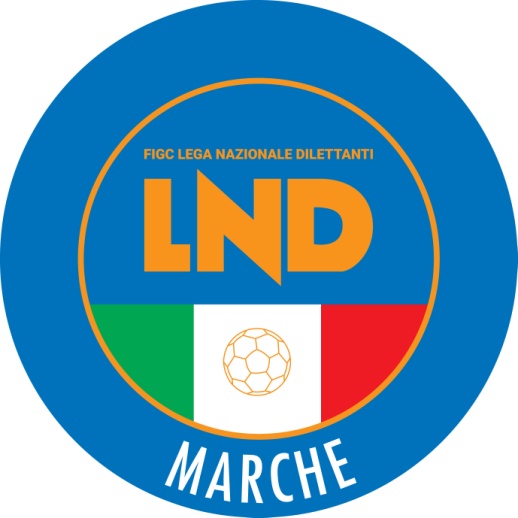 Federazione Italiana Giuoco CalcioLega Nazionale DilettantiCOMITATO REGIONALE MARCHEVia Schiavoni, snc - 60131 ANCONACENTRALINO: 071 285601 - FAX: 071 28560403                          sito internet: www.figcmarche.it                          e-mail: crlnd.marche01@figc.itpec: marche@pec.figcmarche.itNR.COGNOMENOMENASCITASOCIETA’1AMORUSOALESSIA02/10/2008ASD FANO CALCIO FEMMINILE2ANGERAMEMARTINA28/02/1987ASD FANO CALCIO FEMMINILE3BATTISTELLILUCIA16/09/2008UP ARZILLA4BATTISTELLILUDOVICA25/01/2008UP ARZILLA5CONTILUCIA02/08/2007VIS PESARO DAL 18986CUOMO CATERINA01/03/2007UP ARZILLA7DELLA CHIARAALICE12/05/2007UP ARZILLA8DI GENNAROLETIZIA29/07/2008ASD FANO CALCIO FEMMINILE9DI SARIOILARY03/11/2007ASD FANO CALCIO FEMMINILE10FELICISSIMOLUDOVICA04/08/2008UP ARZILLA11FERRAROELENA02/07/2008VIS PESARO DAL 189812MARIAURORA15/11/2007URBANIA CALCIO19MONTANARI ALICE27/07/2007UP ARZILLA14MORETTIVIOLA21/06/2008UP ARZILLA15NICOLINIALICE07/11/2008UP ARZILLA16PERGOLESIELISABETTA02/07/2007UP ARZILLA17PIERPAOLIELISA06/08/2008UP ARZILLA18PRIMAVERAELEONORA24/02/2007ASD FANO CALCIO FEMMINILE19SAVELLIMICHELA03/09/2008ASD FANO CALCIO FEMMINILE20SCALISISOFIA11/09/2007ASD FANO CALCIO FEMMINILE21SPADONI VIOLA26/03/2007ASD FANO CALCIO FEMMINILE22STRAGAPEDEELISA16/02/2008UP ARZILLA23TAHIRIFATIMA15/06/2008ASD FANO CALCIO FEMMINILE24VOLPINIVIOLA27/01/2008UP ARZILLANR.COGNOMENOMENASCITASOCIETA’1ANTONINIFRANCESCO20/10/2008CSI DELFINO FANO2ANTONIUCCIPIETRO14/01/2008URBANIA CALCIO3BELPASSI FILIPPO01/01/2008K SPORT MONTECCHIO4BINDAEMANUELE08/03/2008VILLA SAN MARTINO5CHIARABINITOMMASO09/10/2008ACADEMY GALLO VALFOGLIA6CLERIPIETRO07/05/2008FERMIGNANO CALCIO7CRISTINIGIACOMO04/12/2008URBANIA CALCIO8CUCCHIARINIMATTIA02/10/2008K SPORT MONTECCHIO9DI PAOLO MANUEL16/02/2008K SPORT MONTECCHIO10FONTANELLANICOLO16/10/2008VISMARA 200811MARIANIEDOARDO15/01/2008CSI DELFINO FANO12MARINIANDREA12/08/2008POL. CAGLI SPORT ASSOCIAT13MAZZADANIELE21/03/2008MURAGLIA SSDARL   14PALANCAGEREMIA06/01/2008U.C. PERGOLESE15PALAZZIANDREA01/06/2008ACADEMY GALLO VALFOGLIA16SABATTINI  LEONARDO19/08/2008MURAGLIA SSDARL  17SANCHIONITOMMASO13/02/2008ARZILLA18SANTINITOMMASO14/09/2008ACADEMY GALLO VALFOGLIA19TATEOCRISTIAN05/03/2008NUOVA MONTELABBATE20VENTURIPIETRO14/12/2008U.C. PERGOLESENR.COGNOMENOMENASCITASOCIETA’1BALDASSARINICATERINA14/11/2007U.S. RECANATESE2BETTEIISABELLA08/01/2007U.S. RECANATESE3BORGHIANI ILARIA29/04/2008U.S. RECANATESE4CECCHINIMIRIAM28/09/2007U.S. RECANATESE5DUBBINIJENNIFER24/04/2008ANCONA RESPECT 20016ENRICONIGRETA05/08/2008JESINA CALCIO FEMMINILE7FABBOZZIGIORGIA14/06/2008JESINA CALCIO FEMMINILE8LANCIONIAURORA01/08/2008JESINA CALCIO FEMMINILE9LIBERATILUCREZIA22/02/2008GIOVANE ANCONA CALCIO10MAGLIANILINDA31/07/2007U.S. RECANATESE11MARANGONISUSANNA30/04/2007YFIT12MEKKAOUIYASMIN01/02/2008ANCONA RESPECT 200113NOWAKVERONICA06/11/2007ANCONA RESPECT 200114PERUGINILUDOVICA16/03/2007U.S. RECANATESE15PIERLUIGIANNA VIOLA05/11/2007YFIT16PIERSANTELLIGIULIA26/07/2008JESINA CALCIO FEMMINILE17SAWICKISOFIA09/06/2007U.S. RECANATESE18SHAPLLOGIORGIA07/05/2007U.S. RECANATESE19TOMASSONIEMMA13/10/20007JESINA CALCIO FEMMINILE20VITALILUDOVICA13/02/2007U.S. RECANATESENR.COGNOMENOMENASCITASOCIETA’1BECCACECEEMANUELE23/04/2008NUOVA FOLGORE2BEVILACQUACRISTIAN22/11/2008S.A.CALCIO CASTELFIDARDO3BEVILACQUADAVIDE15/01/2008PALOMBINA VECCHIA4CIATTAGLIAANDREA16/01/2008JUNIORJESINA LIBERTAS5GIULIODORITOMMASO31/12/2008FILOTTRANESE.6GRACIOTTILORIS05/09/2008ACADEMY CIVITANOVESE7LUCERTONIVALENTINO01/01/2008CINGOLANA SAN FRANCESCO8MACCARONITOMMASO29/09/2008MONTEFANO9MASSININICOLO29/12/2008SS MACERATESE 192210MEZZELANI LEONARDO24/04/2008NUOVA FOLGORE11MURATORI TOMMASO15/02/2008GIOVANE ANCONA CALCIO12NATALIRICCARDO28/04/2008ROBUR A.S.D.13PANZIERICLAY16/05/2008BIAGIO NAZZARO14PAPINILORENZO16/07/2008U.S. RECANATESE15TANTALOCCHIMATTEO14/07/2008ACADEMY CIVITANOVESE16VICIDOMINIFRANCESCO14/11/2008VILLA MUSONEMARIOTTI ETTORE(ATLETICO GALLO) GRAZIANI CARLO(GROTTAMMARE C. 1899 ARL) BARLOCCI LUIGINO(SANGIUSTESE M.G.) AMADIO PEPPINO(ATLETICO AZZURRA COLLI) AMADIO PEPPINO(ATLETICO AZZURRA COLLI) ZAZZETTA MASSIMILIANO(GROTTAMMARE C. 1899 ARL) CLEMENTI ALDO(F.C. VIGOR SENIGALLIA) PACCAMICCIO LORENZO(BIAGIO NAZZARO) FELICETTI FRANCESCO(CALCIO ATLETICO ASCOLI) VALDES SEARA SEBASTIAN EMILI(SAN MARCO SERVIGLIANO) FAZZINI IVAN(ATLETICO AZZURRA COLLI) BELKAID YASSINE(ATLETICO GALLO) SANTAMARIANOVA SAMUELE(FABRIANO CERRETO) MISTURA ENRICO(JESINA CALCIO SRL) FONTANA LUIGI(LMV URBINO CALCIO) MATTIOLI DAVIDE(LMV URBINO CALCIO) VINACRI FILIPPO(MARINA CALCIO) GIOVANELLI FRATERN ANDREA(URBANIA CALCIO) CARSETTI DENNY(F.C. VIGOR SENIGALLIA) PAGLIARI GIORGIO(FABRIANO CERRETO) RUGGIERI GIANMARCO(GROTTAMMARE C. 1899 ARL) PALMUCCI MATTEO(MONTEFANO CALCIO A R.L.) RENGHI CRISTIAN(URBANIA CALCIO) ROSSI MATTEO(URBANIA CALCIO) COLONNA MARCO(VALDICHIENTI PONTE) TITONE MARIO(VALDICHIENTI PONTE) BARTOLINI ENRICO(ATLETICO GALLO) BUCCHI GIOVANNI(FORSEMPRONESE 1949 SD.ARL) PAGLIARI LORENZO(FORSEMPRONESE 1949 SD.ARL) CALVARESI GIACOMO(LMV URBINO CALCIO) CARLONI DAVIDE(MARINA CALCIO) LOBERTI ALESSANDRO(MARINA CALCIO) CAMILLONI FEDERICO(MONTEFANO CALCIO A R.L.) GALASSI MICHELE(MONTEFANO CALCIO A R.L.) CESARETTI BRANDO(SAN MARCO SERVIGLIANO) BARUFALDI MARIANO(SANGIUSTESE M.G.) CAPPUCCINI LORENZO(ATLETICO GALLO) NOBILI ANDREA(ATLETICO GALLO) PIERANDREI RICCARDO(BIAGIO NAZZARO) CECCHINI WILLIAM(FORSEMPRONESE 1949 SD.ARL) SAMPAOLESI MASSIMILIANO(JESINA CALCIO SRL) CRESCENZI DANIELE(SAN MARCO SERVIGLIANO) QUERO FRANCESCO(SAN MARCO SERVIGLIANO) SquadraPTGVNPGFGSDRPESSDARL F.C. VIGOR SENIGALLIA25117402513120F.C. FORSEMPRONESE 1949 SD.ARL211063110370SSDARL MARINA CALCIO1910613161150A.S.D. ATLETICO AZZURRA COLLI1810532191090SSDRL SANGIUSTESE M.G.1810532121020SSDARL CALCIO ATLETICO ASCOLI1710523161060A.S.D. URBANIA CALCIO16114438800S.S.D. JESINA CALCIO SRL1510433191270S.S.D. MONTEFANO CALCIO A R.L.151043311920A.S.D. ATLETICO GALLO1511362171700SSDARL ATL. CALCIO P.S. ELPIDIO14104241213-10A.S.D. VALDICHIENTI PONTE14114251314-10SSDARL BIAGIO NAZZARO10102441018-80S.S.D. GROTTAMMARE C. 1899 ARL8111551016-60A.S.D. LMV URBINO CALCIO6102081015-50A.S.D. FABRIANO CERRETO610136516-110SSDARL SAN MARCO SERVIGLIANO211029321-180RAMACCIONI EFREM(CLUENTINA CALCIO) PETRINI GIORGIO(FILOTTRANESE A.S.D.) FRANCESCHINI DAVIDE(ILARIO LORENZINI) VITTORI LUIGI(CASTIGNANO A.S.D.) CECCARELLI STEFANO(PORTUALI CALCIO ANCONA) CAPPARUCCIA SILVESTRE(PORTORECANATI A.S.D.) CICERCHIA CLAUDIO(VILLA S.MARTINO) IOMMI GIACOMO(CHIESANUOVA A.S.D.) MENGHINI MARCO(CLUENTINA CALCIO) PALAZZO LEONARDO(LORETO A.D.) MATTIOLI ANDREA(PALMENSE SSDARL) CERVIGNI DAMIANO(AURORA TREIA) PANICHELLI PABLO CESAR(AURORA TREIA) ROSI ALESSANDRO(ATLETICO MONDOLFOMAROTTA) TANTUCCIO ALESSIO(ATLETICO MONDOLFOMAROTTA) BALDESCHI ALESSANDRO(CANTIANO CALCIO) ANGELINI FRANCO(CASTIGNANO A.S.D.) FERRARI STEFANO(CASTIGNANO A.S.D.) FORTUNATI ALESSANDRO(CASTIGNANO A.S.D.) MORETTINI ALEX(CHIESANUOVA A.S.D.) NDOJ KRISTJAN(FERMIGNANESE) PIERMATTEI MICHELE(SASSOFERRATO GENGA) VAGNINI GIORGIO(VILLA S.MARTINO) CARNEVALI FILIPPO(FILOTTRANESE A.S.D.) GARCIA PABLO ISMAEL(LORETO A.D.) GREGORINI GIAN MARCO(ATLETICO MONDOLFOMAROTTA) PIGNOTTI MARIO(CENTOBUCHI 1972 MP) LABATE MICHELE(FERMIGNANESE) CORNELI CARLO MARIA(FILOTTRANESE A.S.D.) ROSSINI MATTEO(FILOTTRANESE A.S.D.) LIERA JACOPO(K SPORT MONTECCHIO) BOROCCI MATTEO(MOIE VALLESINA A.S.D.) RAPACCI SIMONE(MONTECOSARO) RUGGERI FEDERICO(MONTECOSARO) MONTANARI RODOLFO(OLIMPIA) MOSCHINI LUCA(OLIMPIA) MASCAMBRUNI LUCA(PORTUALI CALCIO ANCONA) CASTELLANO EMANUELE(TRODICA) VIPERA EDOARDO(TRODICA) PAOLI THOMAS(VILLA S.MARTINO) ROMAGNOLI FRANCESCO(AURORA TREIA) ROMITELLI FRANCESCO(CANTIANO CALCIO) SCIAMANNA FEDERICO(CENTOBUCHI 1972 MP) CAMPANA MARCO(CHIESANUOVA A.S.D.) RODRIGUEZ LAUREANO ELIAS(CHIESANUOVA A.S.D.) ALESSANDRONI DAVIDE(CIVITANOVESE CALCIO) MARIOTTI EDOARDO(FERMIGNANESE) BACCARINI LORENZO(FILOTTRANESE A.S.D.) PALAZZI LUCA(ILARIO LORENZINI) SAVELLI ANDREA(ILARIO LORENZINI) DONZELLI FRANCESCO(MONTERUBBIANESE) MARINANGELI ANDREA(MONTERUBBIANESE) TASSOTTI DANIELE(MONTERUBBIANESE) MARCHESINI FRANCESCO(OLIMPIA) CAVALIERE SIMONE NICOLA(OSIMOSTAZIONE C.D.) PAPA EMANUELE(PASSATEMPESE) BOZZI FEDERICO(PORTUALI CALCIO ANCONA) REMEDI NICOLO(PORTUALI CALCIO ANCONA) SAVINI ANDREA(PORTUALI CALCIO ANCONA) TAGLIONI MICHAEL(CALCIO CORRIDONIA) BERARDI PIETRO(CANTIANO CALCIO) GETTAIONE GIOVANNI(CANTIANO CALCIO) ROSSI ANDREA(CANTIANO CALCIO) PUDDU GIUSEPPE(CENTOBUCHI 1972 MP) ANTOLINI RICCARDO(CIVITANOVESE CALCIO) GESUE SIMONE(CIVITANOVESE CALCIO) GENERI TOMMASO(FILOTTRANESE A.S.D.) MONTI MATTIA(FUTURA 96) BOLZONETTI GIUSEPPE(K SPORT MONTECCHIO) MASLLAVICA DENALD(LORETO A.D.) DEL MORO RICCARDO(MONTECOSARO) PANCOTTO CARLO(MONTECOSARO) GREGONELLI EDOARDO(MONTERUBBIANESE) FABIANI ANDREA(MONTURANO CAMPIGLIONE) TOMBA LORENZO(OLIMPIA) FERRANTI LUCA(PALMENSE SSDARL) VALLASCIANI GINO(PALMENSE SSDARL) DI LERNIA NICOLAS(PORTORECANATI A.S.D.) NIKA ALEKS(PORTORECANATI A.S.D.) PASSERI ALESSIO(SASSOFERRATO GENGA) NOCERA FRANCESCO(S.S. MACERATESE 1922) VAIERANI DAVIDE(GABICCE GRADARA) PEPI ALESSANDRO(POTENZA PICENA) FOGLIA ANDREA(POTENZA PICENA) RICCIOTTI DIEGO(VALFOGLIA) VECCIA GIUSEPPE(ATLETICO CENTOBUCHI) PANICHI DAVIDE(MONTICELLI CALCIO S.R.L.) CALVIGIONI CHRISTIAN(OSIMANA) GRECO SEBASTIAN GABRI(POTENZA PICENA) FABICANNELLA MATTEO(ATLETICO CENTOBUCHI) ROSA ALESSIO(ATLETICO CENTOBUCHI) GRASSI ANDREA(GABICCE GRADARA) DUTTO MATIAS(POTENZA PICENA) WAHI YAYA JUNIOR(POTENZA PICENA) LIBERATI ANDREA(ATLETICO CENTOBUCHI) CINOTTI FRANCESCO(GABICCE GRADARA) CIUTI GREGORIO MARIA(MONTICELLI CALCIO S.R.L.) CHIODINI MAURO(OSIMANA) MICUCCI LUCIO MATIAS(OSIMANA) NICHEA MAINO XAVIER PAUL(S.S. MACERATESE 1922) PUCCI NICOLA(S.S. MACERATESE 1922) DIOMEDE LUCA(VALFOGLIA) BANDANERA LUCA(VIGOR CASTELFIDARDO-O ASD) MANCA FILIPPO(VALFOGLIA) SquadraPTGVNPGFGSDRPEU.S.D. OSIMANA2411731196130A.S.D. PASSATEMPESE2011623121020A.S.D. ILARIO LORENZINI2011623111010A.S.D. PORTUALI CALCIO ANCONA1911542161150U.S. FERMIGNANESE1911542161240A.S.D. VILLA S.MARTINO1811533171160A.S.D. ATLETICO MONDOLFOMAROTTA1711524171160U.S. OLIMPIA1711452151050A.S.D. GABICCE GRADARA1611443181440A.S.D. K SPORT MONTECCHIO161144310640VIGOR CASTELFIDARDO-O ASD15114349900MOIE VALLESINA A.S.D.1411353131030A.S.D. VALFOGLIA14114251014-40SSDARL OSIMOSTAZIONE C.D.1411425913-40U.S. FILOTTRANESE A.S.D.13113441619-30A.S.D. SASSOFERRATO GENGA911236916-70C.S. LORETO A.D.311038919-100U.S.D. CANTIANO CALCIO1110110025-250SquadraPTGVNPGFGSDRPEF.C. CHIESANUOVA A.S.D.2511812207130A.C.D. S.S. MACERATESE 19222311650219120A.P. AURORA TREIA2111560217140A.S.D. MONTURANO CAMPIGLIONE2111632171340A.S.D. ATLETICO CENTOBUCHI1911542209110U.S.D. MONTERUBBIANESE1911542171160A.S.D. FUTURA 961711524151410A.S.D. CALCIO CORRIDONIA15114341113-20S.S.D. MONTICELLI CALCIO S.R.L.15114341215-30SSDARL CIVITANOVESE CALCIO1411353101000A.S.D. POTENZA PICENA13113441617-10U.S. TRODICA1111254161420G.S. PALMENSE SSDARL1111326811-30CLUENTINA CALCIO1111326913-40POL. CASTIGNANO A.S.D.9112361126-150S.S. PORTORECANATI A.S.D.7111461020-100A.S.D. MONTECOSARO711146820-120A.S.D. CENTOBUCHI 1972 MP711146720-130CERVIGNI ALESSIO(CASTELBELLINO CALCIO) CECATI MICHELE(CASTELBELLINO CALCIO) PICCIONI VENANZIO(CAMERINO CALCIO) PASQUALINI FEDERICO(VILLA MUSONE) CAPRIOTTI ANDREA(POLISPORTIVA COSSINEA) GABIANELLI ALBERTO(ATHLETICO TAVULLIA) DARI MATTEO(CSKA AMATORI CORRIDONIA) MARIOTTI FRANCESCO(ATHLETICO TAVULLIA) PICCIONI VENANZIO(CAMERINO CALCIO) SALARIS PATRIZIO(POLISPORTIVA COSSINEA) CORINALDESI CRISTIANO(SAMPAOLESE CALCIO) ROMANI ROMANO(FERMIGNANO CALCIO) LATINI GIORGIO(SAMPAOLESE CALCIO) POGGI EMANUELE(CSKA AMATORI CORRIDONIA) ALESSI GLORIANO(MONTALTO) NERPITI MASSIMO(APPIGNANESE) CARUCCI FABIO(FOLGORE CASTELRAIMONDO) BERTUCCIOLI STEFANO(ATHLETICO TAVULLIA) RENZI MAURIZIO(LAURENTINA) ONORATO RICCARDO(CHIARAVALLE) POGGI EMANUELE(CSKA AMATORI CORRIDONIA) DEGANO DANIELE(SAN BIAGIO) RUGGERI EMANUELE(SETTEMPEDA A.S.D.) FEDE FABIO(MANCINI RUGGERO) REBISCINI DAVIDE(CAGLIESE CALCIO) MARIANI CRISTIANO(REAL EAGLES VIRTUS PAGLIA) GIACINTI RAFFAELE(U.S.G.GROTTAZZOLINA MSPM) ARINGOLI MAURO(CALDAROLA G.N.C.) ROMOLI MASSIMO(CAMERINO CALCIO) PAIARDINI MATTEO(MERCATELLESE) CARBONI GIANLUCA(MONTALTO) GHEZZI ANDREA(MURAGLIA S.S.D. A R.L.) CAPRIOTTI FRANCESCO(POLISPORTIVA COSSINEA) TRAINI MANUEL(POLISPORTIVA COSSINEA) ZANDRI FEDERICO(S.COSTANZO) DIAGNE LIMAMOULAYE(SAMPAOLESE CALCIO) MANDOLINI LORENZO(SAN BIAGIO) SILVESTRINI RICCARDO(SAN BIAGIO) MORENO EZEQUIEL IVAN(SANTA MARIA TRUENTINA CDL) PALAZZETTI MATTIA(SETTEMPEDA A.S.D.) VALERI THOMAS(URBIS SALVIA A.S.D.) MORA DAVIDE(CUPRENSE 1933) LEVA MATTEO(OSTERIA NUOVA) DE SANTIS MARCO(S.CLAUDIO) POLENTA FRANCESCO(CASTELFRETTESE A.S.D.) COSTARELLI MICHELE(CUPRAMONTANA G.IPPOLITI) DOZIO CRISTIAN(CUPRENSE 1933) GIUGLIANO PIETRO(FERMO SSD ARL) FONTANA FEDERICO(LAURENTINA) FONTANA MICHELE(LAURENTINA) BALDINI FEDERICO(OSTERIA NUOVA) CARLACCHIANI ANDREA(PIANE MG) FAGIANI MICHAEL(RAPAGNANO) BERNACCHIA ANDREA(S.COSTANZO) CANAPINI MIRCO(S.COSTANZO) SILVESTRI MATTEO(SANTA MARIA TRUENTINA CDL) MACCHIATI CRISTIANO(U.S.G.GROTTAZZOLINA MSPM) AMADEI DANIELE(VISMARA 2008) VENDEMIATI TOMMASO(CALDAROLA G.N.C.) MONALDI MARCO(MONTOTTONE GROTTESE ASD) CARBONI FEDERICO(APPIGNANESE) ALUIGI FEDERICO(AUDAX CALCIO PIOBBICO) BRAVI GIOVANNI(AUDAX CALCIO PIOBBICO) DONNARI ALBERTO(CASETTE VERDINI) AGOSTINI FRANCESCO(CASTEL DI LAMA) TARABELLO MATTEO(CASTELBELLINO CALCIO) LAMBERTUCCI DANIELE(CSKA AMATORI CORRIDONIA) ORLANDINI THOMAS(CUPRAMONTANA G.IPPOLITI) ROSSINI FEDERICO(ELFA TOLENTINO) LEDESMA CAPINOA JOSHUA CRISTOPH(FALCONARESE 1919) NDOJ RENATO(FERMIGNANO CALCIO) SMACCHIA SIMONE(FERMIGNANO CALCIO) MIDEI MARCO(FOLGORE CASTELRAIMONDO) MANNUCCI MARCO(MANCINI RUGGERO) PISTOLA GIANMARCO(MERCATELLESE) ALEANDRI CARLO(MONTALTO) D ANGELO NIKI(MONTALTO) PASCALI FEDERICO(MONTEMARCIANO) DEL GOBBO SIMONE(MONTOTTONE GROTTESE ASD) BELLINAZZO NICOLA(MURAGLIA S.S.D. A R.L.) PASINI FILIPPO(MURAGLIA S.S.D. A R.L.) SCAVOLINI ALESSIO(MURAGLIA S.S.D. A R.L.) SALARIS FRANCESCO(POLISPORTIVA COSSINEA) SATULLI ANDREA(REAL EAGLES VIRTUS PAGLIA) VECCHI ETTORE(S.CLAUDIO) VITALI MATTIA(S.ORSO 1980) MAGINI ANDREA(SAMPAOLESE CALCIO) CORRADINI ALESSIO(SANGIORGESE 1922) FALCONIERI FRANCESCO(SANGIORGESE 1922) DIA BATHIE(SANTA MARIA TRUENTINA CDL) LATINI WALTER(SETTEMPEDA A.S.D.) BORGOGNONI NICOLA(TAVERNELLE) DE CAROLIS ANTHONY(U.S.G.GROTTAZZOLINA MSPM) LEONE GEREMY(VILLA MUSONE) MARONI ANDREA(VILLA MUSONE) RICCI GABRIELE(ATHLETICO TAVULLIA) NERI NICOLO(AVIS MONTECALVO) SCHIAVI ALESSIO(AZZURRA MARINER) CICCI RICCARDO(CAGLIESE CALCIO) PIERETTI DAVIDE(CAGLIESE CALCIO) AJRADINOSKI ERVIN(CALDAROLA G.N.C.) COLONNELLI FULVIO(CAMERINO CALCIO) DI FRANCESCO ALEX(CASETTE VERDINI) PICCIONI ROBERTO(CASETTE VERDINI) DI SILVESTRE FABIO(CASTEL DI LAMA) BALDI ALESSANDRO(CASTELBELLINO CALCIO) BALDELLI MATTEO(CASTELFRETTESE A.S.D.) PENACCHINI GIACOMO(CASTELLEONESE) SPOSITO CIRO(CHIARAVALLE) CIAMARRA MARCO(CSKA AMATORI CORRIDONIA) LUCIANI DIEGO(CSKA AMATORI CORRIDONIA) SALVUCCI SILVIO(CSKA AMATORI CORRIDONIA) MAZZETTI MICHELE(ELFA TOLENTINO) ROSSINI MICHELE(ELFA TOLENTINO) ULISSE WILLIAM(FALCONARESE 1919) DE SANTIS VITO(FERMIGNANO CALCIO) BISBOCCI FILIPPO(FOLGORE CASTELRAIMONDO) LORI GIACOMO(FOLGORE CASTELRAIMONDO) BARTOLOMEOLI MANUEL(LAURENTINA) PAOLUZZI PAOLO(MANCINI RUGGERO) GUBINELLI ALEX(MATELICA CALCIO 1921 ASD) RASICCI FEDERICO(MONSERRA CALCIO) RUGGERI ANDREA(MONTEMARCIANO) CLIZIA MICHAEL(MURAGLIA S.S.D. A R.L.) VITELLI DAVIDE(ORSINI MONTICELLI CALCIO) BARBIERI LUCA(PESARO CALCIO) UGUCCIONI LUCA(PESARO CALCIO) GENNARO SILVESTRO(PINTURETTA FALCOR) POSTACCHINI DIEGO(PINTURETTA FALCOR) CANCELLIERI NICCOLO(POL. LUNANO) VINCENZI MATTEO(POL. LUNANO) CASTORANI MATTIA(POLISPORTIVA COSSINEA) CATALINI GIANMARCO(POLISPORTIVA COSSINEA) DE BENEDITTIS GINO(POLISPORTIVA COSSINEA) ANTOLINI MATTIA(RAPAGNANO) CAIONI MATTEO(REAL EAGLES VIRTUS PAGLIA) PIRELLI ANDREA(REAL EAGLES VIRTUS PAGLIA) GIRALDI NICHOLAS(S.ORSO 1980) MARCHEGIANI ALESSANDRO(SAMPAOLESE CALCIO) MAZZOCCHINI SIMONE(SAN BIAGIO) CAMPILIA FABIO(SETTEMPEDA A.S.D.) SFRAPPINI ALESSANDRO(SETTEMPEDA A.S.D.) GIORGINI MATTEO(TAVERNELLE) PIETRELLA MICHELE(URBIS SALVIA A.S.D.) GAGGIOLINI ANDREA(VISMARA 2008) PRODAN ALEXANDRU(VISMARA 2008) PICCHIO EDOARDO(APPIGNANESE) TARQUINI MATTEO(APPIGNANESE) ARDUINI GIOVANNI(ATHLETICO TAVULLIA) MAZZOLI MANUEL(ATHLETICO TAVULLIA) MOUNSIF SAMIR(AUDAX CALCIO PIOBBICO) BIANCHI ALESSANDRO(CAGLIESE CALCIO) STAFFOLANI FRANCESCO(CALDAROLA G.N.C.) DI LORENZO ANTONIO(CASTEL DI LAMA) GALIE SIMONE(CASTEL DI LAMA) LUCEA BUTUM LAURENTIU(CASTELBELLINO CALCIO) BORIA PAOLO(CHIARAVALLE) TIGANO MARCO(CHIARAVALLE) PIGLIAPOCO MIRKO(CUPRAMONTANA G.IPPOLITI) BONIFAZI STEFANO(FOLGORE CASTELRAIMONDO) AISONI NICHOLAS(LAURENTINA) LUCARINI DIEGO(MANCINI RUGGERO) TRUPPO GIUSEPPE(MANCINI RUGGERO) ILARI MATTEO(MATELICA CALCIO 1921 ASD) VITALI ALESSIO(MATELICA CALCIO 1921 ASD) BENEDETTI GIACOMO(MERCATELLESE) CONTUCCI ALESSANDRO(MERCATELLESE) RUGGERI STEFANO(MONTALTO) SILVESTRI MIRKO(MONTALTO) BIAGIOLI DIEGO(MONTOTTONE GROTTESE ASD) LEDDA SAMUELE(MONTOTTONE GROTTESE ASD) DI NICOLO MICHELE(PIANE MG) CAROSI MASSIMILIANO(POLISPORTIVA COSSINEA) GABRIELLI DAVIDE(POLISPORTIVA COSSINEA) MACHADO MARCIO LESANDRO(REAL EAGLES VIRTUS PAGLIA) MESCHINI ANDREA(S.CLAUDIO) ORDONSELLI TOMMASO(S.COSTANZO) BENVENUTI FEDERICO(S.ORSO 1980) DE BONIS FEDERICO(S.VENERANDA) BIAGIOLI GIANLUCA(SAMPAOLESE CALCIO) CALLIMACI OLMO(SAMPAOLESE CALCIO) VITALI LUCA(SAMPAOLESE CALCIO) CERUSICO MICHELE(SAN BIAGIO) MENGONI ANDREA(SANGIORGESE 1922) DAGUANNO IGNAZIO(SANTA MARIA TRUENTINA CDL) SGALLA MASSIMILIANO(URBIS SALVIA A.S.D.) SALL CHEIKH AHMADOU(VILLA MUSONE) FONDATI GIULIANO(MONTEMILONE POLLENZA) CARLETTI CESARE(LE TORRI CASTELPLANIO) DANCHIVSKYY PAVLO(MONTEMILONE POLLENZA) MACCIONI LORENZO(MONTEMILONE POLLENZA) FERRONI LUCA(ELPIDIENSE CASCINARE) MANDORLINI ANDREA(ELPIDIENSE CASCINARE) ALBANESI GIORGIO(MONTEMILONE POLLENZA) BIBINI CRISTIAN(MONTEMILONE POLLENZA) GARBUGLIA MICHELE(MONTEMILONE POLLENZA) FIORETTI EDOARDO(LE TORRI CASTELPLANIO) LORONI LEONARDO(LE TORRI CASTELPLANIO) SquadraPTGVNPGFGSDRPEPOL. S.VENERANDA18953111830A.S.D. POL. LUNANO16944112750A.S.D. CAGLIESE CALCIO159432151230A.S.D. S.ORSO 198013934211560A.S.D. AVIS MONTECALVO13941410730U.S. TAVERNELLE129261111010A.S.D. NUOVA REAL METAURO12933378-10A.S.D. AUDAX CALCIO PIOBBICO1294051114-30A.S.D. VADESE CALCIO129333710-30POL. ATHLETICO TAVULLIA1192529900G.S. MURAGLIA S.S.D. A R.L.119324911-20POL.D. VISMARA 2008109243141130A.S.D. OSTERIA NUOVA10924378-10A.S.D. PESARO CALCIO992341013-30A.S.D. FERMIGNANO CALCIO992341421-70U.S. MERCATELLESE690631115-40SquadraPTGVNPGFGSDRPEU.S. CASTELFRETTESE A.S.D.209621151050U.S. S.COSTANZO19954011470U.S. MONSERRA CALCIO18953118990S.S. SAMPAOLESE CALCIO159432111010U.S. MONTEMARCIANO13941412930A.S.D. CASTELBELLINO CALCIO1293335500A.P.D. COLLE 2006128332151500S.S.D. STAFFOLO118323111100A.S.D. CASTELLEONESE10924389-10A.S.D. LABOR 19509723210910U.S. LAURENTINA99234810-20A.S.D. FALCONARESE 191999234710-30S.S.D. CHIARAVALLE8915359-40A.S.D. CUPRAMONTANA G.IPPOLITI89225813-50A.S.D. BORGO MINONNA89225712-50A.S.D. LE TORRI CASTELPLANIO59054612-60SquadraPTGVNPGFGSDRPEG.S. ELFA TOLENTINO249801166100U.S. APPIGNANESE229711187110S.S. MATELICA CALCIO 1921 ASD199540175120A.S.D. MONTEMILONE POLLENZA179450154110A.S.D. CASETTE VERDINI139414911-20A.S.D. CAMERINO CALCIO1293336510URBIS SALVIA A.S.D.1293331314-10A.S.D. CALDAROLA G.N.C.1293331316-30A.S.D. CSKA AMATORI CORRIDONIA1093151012-20S.S. MANCINI RUGGERO992341013-30C.S. VILLA MUSONE992341019-90S.S. SETTEMPEDA A.S.D.89225810-20A.S.D. FOLGORE CASTELRAIMONDO89225811-30A.S.D. SAN BIAGIO892251018-80A.S.D. ELPIDIENSE CASCINARE79144812-40A.S.D. S.CLAUDIO79216614-80SquadraPTGVNPGFGSDRPEA.S.D. CASTEL DI LAMA20962117890A.S.D. CUPRENSE 1933209621161150A.S.D. ORSINI MONTICELLI CALCIO199540208120A.S.D. PIANE MG18953114680A.S.D. AZZURRA MARINER17952212840MONTOTTONE GROTTESE ASD169513161420A.C. RAPAGNANO15936010730F.C. MONTALTO139342161060SSDARL SANGIORGESE 19221393426600A.S.D. SANTA MARIA TRUENTINA CDL119324141400A.F.C. FERMO SSD ARL892251016-60A.S.D. POLISPORTIVA COSSINEA792161117-60U.S. PINTURETTA FALCOR591261319-60S.P. OFFIDA A.S.D.59126214-120A.S.D. U.S.G.GROTTAZZOLINA MSPM49117917-80A.S.D. REAL EAGLES VIRTUS PAGLIA49045617-110PICCINI VITTORIO(VICTORIA STRADA) SCHIAVI BRUNO(MONTE CERIGNONE VALCONCA) FABIANI MASSIMO(SEFRENSE) PASCUCCI FRANCESCO(ATLETICO CONERO) PRINCIPI FRANCESCO(ATLETICO CONERO) PANTALEONI FEDERICO(FRONTONESE) MORETTI YARI(POLLENZA) DE ANGELIS ANTONIO(VIGOR FOLIGNANO) DI PILLO DANIELE(ESANATOGLIA) GUERRA DENIS(CARPEGNA) 1 gara SGOLASTRA ROBERTO(ACQUAVIVA CALCIO) BONIFAZI SAMUELE(MONTECASSIANO CALCIO) NIEMEIJER DAVIDE(NUOVA SIROLESE) BOCCHINI MATTIA(AURORA CALCIO JESI) DULCINI NAZARENO(COMUNANZA) MARANI CHRISTIAN(ESANATOGLIA) PELONARA VALENTINO(MONSANO) MARINO MATTEO(RECREATIVO P.S.E.) CORPETTI BENIAMINO(TELUSIANO CALCIO A.S.D.) FALL SERIGNE MANSOUR(F.F. REAL GIMARRA) MICHELI BIAGIO(PORTO POTENZA CALCIO) TORREGIANI MICHELE(ATLETICO CONERO) MARZIALI ROBERTO(BORGO ROSSELLI A.S.D.) FRABONI FERNANDO(CARPEGNA) FRATONI TOMMASO(CINGOLANA SAN FRANCESCO) ANIMOBONO FILIPPO(ESANATOGLIA) ABBRUZZETTI ANTONIO(F.C. PEDASO 1969) UNGARO GIUSEPPE(F.C. PEDASO 1969) GESSI ALBERTO(GRADARA CALCIO) VESCIOLI DENIS(MAROTTESE ARCOBALENO) GRECI ROBERTO(MONTE SAN PIETRANGELI) DEMBELE SIRIKI(PENNESE P.S.G.) MASSETTI ROBERTO(PIETRALACROCE 73) STOCCHI LEONARDO(REAL CAMERANESE) CHESSA LEONARDO(RECREATIVO P.S.E.) DIVISI FEDERICO(RECREATIVO P.S.E.) CARDELLI LUCA(TELUSIANO CALCIO A.S.D.) CAVALLI GIANLUCA(VALFOGLIA TAVOLETO) PISTOLA NICO(SEFRENSE) CATINI ANDREA(CASETTE D ETE 1968) FLOREA CONSTANTIN DANI(CORVA CALCIO 2008) PESCE GIUSEPPE(MALTIGNANO CALCIO) SAVINO MASSIMO(S.A. CALCIO CASTELFIDARDO) MICHELI ALESSIO(SANTA MARIA APPARENTE) BRUNORI ALESSIO(UNIONE PIAZZA IMMACOLATA) ARDUINI LORENZO(USAV PISAURUM) BALDELLI ALEX(VALFOGLIA TAVOLETO) SERRANI GIANLUCA(ABBADIENSE) AMADIO GIUSEPPE(AGRARIA CLUB) AMADIO LUCA(ATLETICO PORCHIA) SANTONI LUCA(AURORA CALCIO JESI) CALCABRINI SAMUELE(C.S.I.RECANATI) ROSSINI THOMAS(CANDIA BARACCOLA ASPIO) ROTARO MICHELE(CASETTE D ETE 1968) CAPITANELLI FRANCESCO(CITTA DI CIVITANOVA) GASPARINI DAMIANO(ISOLA DI FANO) BUBBA ANDREA(JUNIORJESINA LIBERTAS ASD) PELLICCIONI ALESSANDRO(JUVENTUS CLUB TOLENTINO) MENSA MATTEO(MAIOR) AGOSTINELLI LUCA(MALTIGNANO CALCIO) SARTINI ANDREA(MONSANO) MESCHINI SIMONE(MONTECASSIANO CALCIO) PAOLINI ALESSIO(MONTEPRANDONE) GIANNUZZI JACOPO(NUOVA SIROLESE) MARCOALDI JUAN SEBASTIAN(PENNESE P.S.G.) MUCCICHINI NICOLO(PICENO UNITED MMX A R.L.) SCARAFONI SIMONE(PICENO UNITED MMX A R.L.) EVERARD WELDON TOMMASO(PRO CALCIO ASCOLI) GRILLI DAVIDE(PRO CALCIO ASCOLI) TANTAOUI BADR(PRO CALCIO ASCOLI) FABBRI MARCO(REAL ALTOFOGLIA) PRINCIPI ENRICO(REAL CAMERANESE) CAPORALETTI NICO(REAL MOLINO) ASCANI MORENO(REAL PORTO) TIBERI IACOPO(SARNANO) FERRINI NICOLA(SERRANA 1933 A.S.D.) FIORANELLI FLAVIO NICCOLO(SERRANA 1933 A.S.D.) CARBONARI LEONARDO(TREIESE) PASCUCCI STEFANO(TREIESE) MORETTI ANDREA(VEREGRA F.C. 2019) MARCOLINI ALESSANDRO(VIGOR MACERATA) LOPEDOTE GIANVITO(MONTE SAN PIETRANGELI) CUCCAGNA FEDERICO(POLLENZA) MOSCA MARCO(PORTO POTENZA CALCIO) CUTINI GIANLUCA JUNIOR(VEREGRA F.C. 2019) ACCIARRESI LUCA(ABBADIENSE) MARINI GIANMARCO(ABBADIENSE) MONACHESI FRANCESCO(ABBADIENSE) REGOLI DOMENICO(ACQUASANTACALCIO 1971) ERCOLI NICOLA(ARIES TRODICA 04) MARCONI NICOLA(ATLETICO CONERO) ESPOSTO MANUEL(AUDAX PAGLIARE) TITTI EDOARDO(AVIS ARCEVIA 1964) FRANI RIDVAN(AVIS SASSOCORVARO) BOLLETTINI BERNARDINO(BORGO ROSSELLI A.S.D.) MARCONI MATTEO(BORGO ROSSELLI A.S.D.) BASTIANELLI MATTEO(CAMERATESE A.S.D.) FORMICA ROBERTO(CAMERATESE A.S.D.) LAURENZI SIMONE(CAMERATESE A.S.D.) POLIDORI FEDERICO(CASININA CALCIO) TARQUINI MIRCO(CASTORANESE) GIAMBARTOLOMEI LUCAS MATIAS(CINGOLANA SAN FRANCESCO) GALLOPPA ALESSANDRO(COMUNANZA) DOMINICI RICCARDO(CORINALDO CALCIO F.C. ASD) MYFTIU REARD(CORINALDO CALCIO F.C. ASD) SCARLATTI ALESSANDRO(CUCCURANO) ANGELETTI LORENZO(ESANATOGLIA) PELLEGRINI RODOLFO(ESANATOGLIA) PICCOLINI GABRIELE(ESANATOGLIA) CAROSI MATTEO(F.C. PEDASO 1969) MERLINI PAOLO(FC TORRIONE CALCIO 1919) PIERETTI NICOLA(FRONTONESE) COLI CRISTIAN(GRADARA CALCIO) MANNI ALESSANDRO(J.R.V.S. ASCOLI) BRUZZESI TOMMASO(JUNIOR CENTRO CITTA) CONTI DANIELE(JUNIOR CENTRO CITTA) TAMBURRINI MARCO(MAGLIANO CALCIO 2013) VECCHIOTTI ROBERTO(MAGLIANO CALCIO 2013) ALESSANDRINI MAIKOL(MAIOR) SBREGA SAMUEL(MAIOR) CAMAIONI VALERIO(MALTIGNANO CALCIO) D ANGELO EMANUELE(MALTIGNANO CALCIO) DIONE PAPE CHEIKH(MAROTTESE ARCOBALENO) LELIO GIACOMO(MONTECASSIANO CALCIO) RAFFAELI SIMONE(MONTEFIORE) BECCERICA EDOARDO(NUOVA SIROLESE) RAFFAELLI PASQUALE(OLIMPIA) BRANDI TOMMASO(PALOMBESE) MOSCA LUCA(PALOMBESE) DONZELLI DAVIDE(PALOMBINA VECCHIA) FELICI TOMMASO(PALOMBINA VECCHIA) GIANOBOLI ANDREA(PONTESASSO A.S.D.) RICCI DAVIDE(REAL ALTOFOGLIA) DE PASQUALE CHRISTIAN(REAL PORTO) DIVISI FEDERICO(RECREATIVO P.S.E.) MORI NICOLA(RECREATIVO P.S.E.) ROSETTANI MARCO(RECREATIVO P.S.E.) MARCHETTI LORENZO(S.A. CALCIO CASTELFIDARDO) BRASILI FRANCESCO(SAN GINESIO CALCIO) AMBROGIANI LUCA(SCHIETI) MINAFO CLAUDIO(U.MANDOLESI CALCIO) ROSSI ALESSANDRO(USAV PISAURUM) RUSSO NELLO(VALFOGLIA TAVOLETO) BORRI ANDREA(VICTORIA BRUGNETTO) CINGOLANI GIANMARCO(VICTORIA BRUGNETTO) MAZZOLI MICHELE(VICTORIA BRUGNETTO) CRISTALLI FRANCESCO(VICTORIA STRADA) DE MARCO MAURO(VIGOR FOLIGNANO) BERNABEI EURO(VIGOR MONTECOSARO CALCIO) BIAGIOLA IACOPO(VIGOR MONTECOSARO CALCIO) GOBBI LUCA(VIGOR MONTECOSARO CALCIO) MAGI RICCARDO(VILLA CECCOLINI CALCIO) BERNARDINI DAVIDE(VIRIDISSIMA APECCHIO) GIORGINI MATTEO(VIRIDISSIMA APECCHIO) SILIPO DARIO(A.V.I.S. RIPATRANSONE) WALI DAUUDA(A.V.I.S. RIPATRANSONE) COTICHELLI DIEGO(ABBADIENSE) TOCCHI DANIELE(ACQUASANTACALCIO 1971) OTTAVIANI MASSIMO(ACQUAVIVA CALCIO) VINOTTI SONNY(ACQUAVIVA CALCIO) SURDO ANDREA(ANKON DORICA) SAGRAMOLA MARCO(ARGIGNANO) RAPONI NICO(ARIES TRODICA 04) JIDALLA FEISAL(ATLETICO CONERO) RABINI FILIPPO(ATLETICO CONERO) ALESSANDRINI MICHELE(ATLETICO RIVER URBINELLI) LEONE GIUSEPPE(ATLETICO RIVER URBINELLI) CESARI LEALE STEFANO(BELFORTESE R. SALVATORI) CUCCAGNA ALESSANDRO(BELFORTESE R. SALVATORI) FRAPISELLI ROBERTO(BELFORTESE R. SALVATORI) AGUS DANIELE(CASETTE D ETE 1968) TOFONI FRANCESCO(CASETTE D ETE 1968) SILVESTRI FEDERICO(CASTORANESE) AGOSTO RENE(CINGOLANA SAN FRANCESCO) FALAPPA EDOARDO(CINGOLANA SAN FRANCESCO) TRASATTI ALESSIO(COMUNANZA) CAMPOLUCCI TOMMASO(CORINALDO CALCIO F.C. ASD) VITALI NICOLA(DELLA ROVERE CALCIO) CARMENATI SIMONE(ESANATOGLIA) RUGGERI JACOPO(ESANATOGLIA) CAMELI ELIA(F.C. PEDASO 1969) ADDARII LUCA(FC TORRIONE CALCIO 1919) CARRASSI CRISTIAN(FOOTBALL CLUB OSIMO 2011) STAFFOLANI LUCA(FOOTBALL CLUB OSIMO 2011) LATINI EGIDIO(G.M.D. GROTTAMMARE 89) SCAPOLI LUCA(GRADARA CALCIO) ANTONIONI ENRICO(ISOLA DI FANO) DE MARCHI LUCA(ISOLA DI FANO) VITARELLI GIOVANNI(ISOLA DI FANO) BOVE ALESSANDRO(L.EUROPA LUCIANO BOCCHINI) TAGOMA MAYELE JONATHAN(L.EUROPA LUCIANO BOCCHINI) ROSSI FILIPPO(LEONESSA MONTORO CALCIO) BACCHIOCCHI MATTEO(MAIOR) MONALDI DIEGO(MONTE CERIGNONE VALCONCA) SCHIAVI LORENZO(MONTE CERIGNONE VALCONCA) ULISSI GIACOMO(MONTE SAN PIETRANGELI) ULIVELLO CRISTIAN(MONTE SAN PIETRANGELI) BONFIGLI NICOLA(MONTECASSIANO CALCIO) ELISEI JURI(MONTECASSIANO CALCIO) FLAMINI ANDREA(MONTECASSIANO CALCIO) CARACINI SIMONE(MONTEGRANARO CALCIO) BUGIOLACCHI CARLO(MONTELUPONESE) BERNARDINI MARCO(MONTEPRANDONE) INFRICCIOLI MATTEO(MONTEPRANDONE) CAVALIERI ALESSANDRO(MORROVALLE) GNANZOU AYEKE CLAUDIO D(MORROVALLE) PERGOLESI DAVIDE(NUOVA SIROLESE) ROSSI MARCO(OLIMPIA SPINETOLI) VERGARI CRISTIAN(PALOMBESE) FARABOLLINI SIMONE(PALOMBINA VECCHIA) GIANTOMASI FEDERICO(PALOMBINA VECCHIA) ISIDORI LUCA(PENNESE P.S.G.) POLIDORI MATTEO(PIANDIROSE) GALLO ANDREA(PIANO SAN LAZZARO) ARGILLI ALESSIO(PICENO UNITED MMX A R.L.) POLENTI MATTIA(PIETRALACROCE 73) MORETTI EDOARDO(POLLENZA) MBALLA AWONO RONY(PONTERIO) GIOVAGNOLI ENRICO(PONTESASSO A.S.D.) MANCINI MARCO(PORTO POTENZA CALCIO) MERCURI ANDREA(PORTO POTENZA CALCIO) MARIANI GIORGIO(PRO CALCIO ASCOLI) RAKIPI IBRAHIM(REAL ELPIDIENSE CALCIO) LUCIANI MATTEO(REAL MOLINO) CHESSA LEONARDO(RECREATIVO P.S.E.) VESPRINI RICCARDO(RECREATIVO P.S.E.) LAURIOLA MICHELE(RIPE SAN GINESIO A.S.D.) NDAO SERIGNE ABDOUL(RIPE SAN GINESIO A.S.D.) PANICCIA DENNY(RIPE SAN GINESIO A.S.D.) SCIAMANNA STEFANO(RIPE SAN GINESIO A.S.D.) SEGOVIA FELIPE ANDRES(SAN GINESIO CALCIO) CANULLO FABIO(SAN MARCO PETRIOLO) GENTILUCCI FEDERICO(SARNANO) PRODAN ILIE(SCHIETI) PISTOLA NICO(SEFRENSE) BASSOTTI MICHELE(SS OLIMPIA OSTRA VETERE) GRESTA KEVIN(SS OLIMPIA OSTRA VETERE) PALLOTTO ALBERTO(TELUSIANO CALCIO A.S.D.) PANDOLFI LUIGI(TELUSIANO CALCIO A.S.D.) ROSINI RICCARDO(TELUSIANO CALCIO A.S.D.) AVALTRONI GIACOMO(TERRE DEL LACRIMA) TOMASSINI FEDERICO(TERRE DEL LACRIMA) PETTINELLI FEDERICO(TORRE SAN MARCO) FAMMILUME FABIO(TREIESE) PIERANGELI RICCARDO(TREIESE) FEDERICI SIMONE(UNIONE CALCIO PERGOLESE) SFRECOLA SABINO(USAV PISAURUM) MASSI ALBERTO(VALTESINO A.S.D.) ZAHRAOUI ABDELMAJID(VALTESINO A.S.D.) MORETTI SIMONE(VEREGRA F.C. 2019) CHIAPPINI NICOLAS(VIGOR FOLIGNANO) CICCANTI MIRCO(VIGOR FOLIGNANO) KONE ISSA(VIGOR MACERATA) MERCURI EMANUELE(VIGOR MONTECOSARO CALCIO) MORETTI DAVIDE(VIRIDISSIMA APECCHIO) CECCHINI SAMUELE(VIS CANAVACCIO 2008) RUGGIERO COSIMO ALEX(VIS CANAVACCIO 2008) FUNARI FABIO(VIS GUALDO CALCIO) LULANI MATIA(VIS GUALDO CALCIO) PESARESI CLAUDIO(VIS GUALDO CALCIO) GASPARRONI DANIELE(VIS P.S.ELPIDIO C.FALERIA) MASSI DANIELE(A.V.I.S. RIPATRANSONE) GJOCI ALKET(AGRARIA CLUB) MENZIETTI GIOACCHINO(AGRARIA CLUB) PASTORI LEONARDO(ANKON DORICA) TESTA PASQUALE(ANKON DORICA) GIANNINI GABRIELE(ARGIGNANO) PAOLUCCI LUCA(ARIES TRODICA 04) CORREANI RUGGERO(ATLETICO CONERO) FRATINI FEDERICO(ATLETICO MACERATA) LIBERINI ALESSANDRO(ATLETICO MACERATA) TENTELLA DANIELE(ATLETICO MACERATA) DI BUO DARIO(ATLETICO PORCHIA) TOURE DASSA(ATLETICO RIVER URBINELLI) MUDIMBI MARVIS(AUDAX PAGLIARE) OGGIANI LORENZO(AUDAX PAGLIARE) KUJABI LAMIN(AURORA CALCIO JESI) MONTESI GIOVANNI(AURORA CALCIO JESI) BUCCI MARCO(AVIS ARCEVIA 1964) CORSUCCI LORENZO(AVIS SASSOCORVARO) MONTANARI FRANCESCO(AVIS SASSOCORVARO) CAPODACQUA FRANCESCO(BELFORTESE R. SALVATORI) TRAMANNONI MARCO(BORGO ROSSELLI A.S.D.) AIUDI ANTHONY(C.S.I.DELFINO FANO) CERESANI ALESSANDRO(C.S.I.DELFINO FANO) TANONI MATTIA(C.S.I.RECANATI) FRATESI TOMMASO(CAMERATESE A.S.D.) FRABONI LORENZO(CARPEGNA) MAZZARINI BRUNO(CARPEGNA) ATRIANI MIRCO(CASETTE D ETE 1968) GULINI ENRICO(CASININA CALCIO) EUSEBI CRISTIAN(CORVA CALCIO 2008) CERRETI NICOLO(CUCCURANO) BERNARDI PAOLO(ESANATOGLIA) ABBRUZZETTI ANTONIO(F.C. PEDASO 1969) PAPA MATTEO(F.C. PEDASO 1969) MANCINI DAVIDE(FC TORRIONE CALCIO 1919) NARCISI ALESSIO(FC TORRIONE CALCIO 1919) RE MATTIA(FOOTBALL CLUB OSIMO 2011) DE PIETRI STEFANO(FRONTONESE) PERSICHINO MICHELE(G.M.D. GROTTAMMARE 89) LUCARELLI NICOLA(ISOLA DI FANO) ALIMANDI MARIO(J.R.V.S. ASCOLI) BALDUCCI MARCO(J.R.V.S. ASCOLI) DAJKO ASERDO(JUNIOR CENTRO CITTA) GIORGI GIACOMO(JUNIOR CENTRO CITTA) FALCONI DANIELE(JUVENTUS CLUB TOLENTINO) RUFFINI MATTEO(JUVENTUS CLUB TOLENTINO) CACCIAMANI GIANMARCO(LEONESSA MONTORO CALCIO) BISCONTI LORENZO(MAGLIANO CALCIO 2013) BARONI VALENTINO(MAIOLATI UNITED) FRANCESCHETTI MARCO(MAIOR) ORDONSELLI LUCA(MAIOR) MALIZIA GIORGIO(MALTIGNANO CALCIO) MANCINI ROBERTO(MAROTTESE ARCOBALENO) BARCHIESI ANDREA(MONSANO) ISARAJ ANXHELO(MONTE CERIGNONE VALCONCA) SMERILLI ALESSANDRO(MONTE SAN PIETRANGELI) GIUBILEI LUCA(MONTECASSIANO CALCIO) BOCCANERA SALVATORE(MONTEFIORE) EL MAROUANI ACHRAF(MONTEFIORE) STRAPPA LEONARDO(MONTEGRANARO CALCIO) GIACOMELLI MIRKO(MORROVALLE) MOHAMMED IBRAHIM(MORROVALLE) ROMAGNOLI LEONARDO(MORROVALLE) CINGOLANI EMANUELE(NUOVA SIROLESE) OLIVIERI DANILO(NUOVA SIROLESE) VOYTYUK YAROPOLK(NUOVA SIROLESE) ARCANGELI SIMONE(OLIMPIA) CICCHI PAOLO(OLIMPIA SPINETOLI) FIORAVANTI MATTEO(OLIMPIA SPINETOLI) GALLETTI MATTEO(OLIMPIA SPINETOLI) MASSETTI RICCARDO(OLIMPIA SPINETOLI) PIERANTOZZI ROBERTO(OLIMPIA SPINETOLI) TANFANI MATTEO(PIANDIROSE) VIVIANI EDOARDO(PICENO UNITED MMX A R.L.) RINALDI MATTEO(PIETRALACROCE 73) LEYE MOUSTAPHA(PONTERIO) BALDINI FEDERICO(PONTESASSO A.S.D.) GIMIGNANI ALESSANDRO(PONTESASSO A.S.D.) NICOLINI ALBERTO(PONTESASSO A.S.D.) SCRILATTI FEDERICO(PONTESASSO A.S.D.) ALLKO MARIGLEN(PORTO POTENZA CALCIO) ANGELETTI NIKOLAS(PORTO POTENZA CALCIO) DIACONESCU COSMIN(PRO CALCIO ASCOLI) COCCINI NICOLA(REAL ALTOFOGLIA) ANGELETTI MATTEO(REAL CAMERANESE) MOSCA EDOARDO(REAL CAMERANESE) GUIDOTTI FABIO(REAL CUPRENSE) PARMEGIANI PAOLO(REAL ELPIDIENSE CALCIO) LUCIANI GIACOMO(REAL MOLINO) MAGGINI SAMUELE(RECREATIVO P.S.E.) ROSETTANI FILIPPO(RECREATIVO P.S.E.) SCHIAVONI MATTIA(S.A. CALCIO CASTELFIDARDO) AZZOLINI GIACOMO(S.CECILIA URBANIA) SISTI DIEGO(S.CECILIA URBANIA) CONFORTI YOUSSEF(SARNANO) ECLIZIETTA FRANCESCO(SARNANO) DAFFLISIO LUDOVICO(SEFRENSE) FLAMINI SAMUELE(SEFRENSE) FALCINELLI MIRKO(SS OLIMPIA OSTRA VETERE) PERLINI ALESSANDRO(SS OLIMPIA OSTRA VETERE) RE FRANCESCO(TELUSIANO CALCIO A.S.D.) FORTUNA LORENZO(TERRE DEL LACRIMA) SAVINI EUGENIO(TORRE SAN MARCO) ANASTASI NICOLO(UNIONE CALCIO PERGOLESE) BAZZUCCHINI GIACOMO(UNIONE CALCIO PERGOLESE) FERRI DOMENICO(UNIONE PIAZZA IMMACOLATA) GASPARI GIOVANNI(UNIONE PIAZZA IMMACOLATA) MARCOZZI RICCARDO(UNIONE PIAZZA IMMACOLATA) SPOSITO MASSIMILIANO(VARANO A.S.D.) PAGNONI MATTEO(VIGOR FOLIGNANO) GIUSTOZZI MICHELE(VIGOR MACERATA) TUMINO JACOPO(VIGOR MACERATA) CIMADAMORE LORENZO(VIS P.S.ELPIDIO C.FALERIA) MORA GIACOMO(VIS P.S.ELPIDIO C.FALERIA) ANGRADI FABRIZIO(FALCO ACQUALAGNA) SANTI AMANTINI GIULIO(PEGLIO) MARINI FILIPPO(FALCO ACQUALAGNA) LUPINI LUCA(FALCO ACQUALAGNA) SquadraPTGVNPGFGSDRPEA.S.D. REAL ALTOFOGLIA209621187110U.S.D. FALCO ACQUALAGNA18953116790POL. AVIS SASSOCORVARO18953117890A.S.D. VALFOGLIA TAVOLETO18953116970S.S. OLIMPIA17952217980A.S.D. CARPEGNA169513111100A.S.D. VIS CANAVACCIO 2008139414810-20A.S.D. CASININA CALCIO12933311830A.S.D. UNIONE CALCIO PERGOLESE129333171700POL. VIRIDISSIMA APECCHIO1294051011-10U.S. PEGLIO99234610-40A.S.D. POLE CALCIO99234715-80U.S. S.CECILIA URBANIA89153111100S.S. SCHIETI691351017-70ASD.AC MONTE CERIGNONE VALCONCA69207517-120POL. FRONTONESE49117720-130SquadraPTGVNPGFGSDRPEU.S. MAIOR259810244200A.S.D. CUCCURANO22971114590A.S.D. PIANDIROSE19961211560A.S.D. DELLA ROVERE CALCIO15943213670A.S.D. F.F. REAL GIMARRA149351151140A.S.D. ATLETICO RIVER URBINELLI14942379-20A.S.D. MAROTTESE ARCOBALENO1394141617-10C.S.I.DELFINO FANO1293331314-10A.S.D. JUNIOR CENTRO CITTA109315715-80A.S.D. GRADARA CALCIO109315715-80U.S. PONTESASSO A.S.D.1093151023-130A.S.D. VILLA CECCOLINI CALCIO99234121110A.S.D. USAV PISAURUM99234141400U.P. ARZILLA891531617-10POL. ISOLA DI FANO591261114-30POL. TORRE SAN MARCO39036717-100SquadraPTGVNPGFGSDRPESENIGALLIA CALCIO259810276210F.C.D. REAL CAMERANESE229711224180A.S.D. ANKON DORICA20962113760U.S.D. SS OLIMPIA OSTRA VETERE16951315870A.S.D. FOOTBALL CLUB OSIMO 2011169441181260ASD.P. CANDIA BARACCOLA ASPIO139414171340CORINALDO CALCIO F.C. ASD139342191810A.S.D. PIETRALACROCE 73129333151230G.S.D. S.A. CALCIO CASTELFIDARDO1293331216-40S.S. VICTORIA BRUGNETTO1192521117-60A.S.D. NUOVA SIROLESE109315121020U.S. VARANO A.S.D.1093151015-50A.S.D. PIANO SAN LAZZARO109315914-50A.S.D. AVIS ARCEVIA 1964892251321-80A.S.D. ATLETICO CONERO39108625-190U.S. PONTERIO09009425-210SquadraPTGVNPGFGSDRPEA.S.D. ARGIGNANO239720196130A.S.D. CINGOLANA SAN FRANCESCO219702237160A.S.D. PALOMBINA VECCHIA18953115690A.S.D. ESANATOGLIA17952215870A.S.D. MAIOLATI UNITED1695131011-10S.S.D. BORGHETTO15950414950A.S.D. AURORA CALCIO JESI159432121110U.S.D. AGUGLIANO POLVERIGI14942310910POL. MONSANO139414131120A.S.D. VICTORIA STRADA1294051113-20A.P.D. TERRE DEL LACRIMA99234711-40A.S.D. LEONESSA MONTORO CALCIO791441015-50U.S. JUNIORJESINA LIBERTAS ASD792161020-100U.S. CAMERATESE A.S.D.79216922-130SERRANA 1933 A.S.D.49045511-60A.S.D. L.EUROPA LUCIANO BOCCHINI49117518-130SquadraPTGVNPGFGSDRPEA.S.D. MONTECASSIANO CALCIO259810316250A.S.D. VIGOR MONTECOSARO CALCIO259810195140A.S.D. MONTEGRANARO CALCIO199612201190A.S.D. PORTO POTENZA CALCIO19961218990A.S.D. CASETTE D ETE 1968159432151230U.S.D. MONTELUPONESE149423181440A.S.D. ARIES TRODICA 04149423221840A.S.D. REAL PORTO149423171610A.S.D. CITTA DI CIVITANOVA1083141516-10A.C.D. MORROVALLE1093151416-20N.G.S. TELUSIANO CALCIO A.S.D.1093151014-40A.D.P. SANTA MARIA APPARENTE99234610-40SSDRL VEREGRA F.C. 201979216614-80A.S.D. REAL MOLINO69207618-120U.S. C.S.I.RECANATI591261524-90A.S.D. UNITED CIVITANOVA08008736-290SquadraPTGVNPGFGSDRPEA.S.D. BORGO MOGLIANO MADAL FC219630255200A.S.D. POLLENZA199612171250S.S. SARNANO169513121020A.S.D. VIGOR MACERATA159432181080A.S.D. JUVENTUS CLUB TOLENTINO159432161060A.S.D. BELFORTESE R. SALVATORI14942313940U.S. PALOMBESE14942311920A.S.D. ATLETICO MACERATA139342131210A.S. PENNESE P.S.G.128332121110U.S. ABBADIENSE1193241314-10A.S.D. VIS GUALDO CALCIO1092431113-20POL. RIPE SAN GINESIO A.S.D.992341217-50A.S.D. SAN MARCO PETRIOLO88224912-30SSDARL SAN GINESIO CALCIO791441323-100U.S.D. TREIESE59126816-80A.S.D. SEFRENSE49117525-200SquadraPTGVNPGFGSDRPEA.S.D. PETRITOLI 1960179450171250A.S.D. CORVA CALCIO 200817952210550A.S.D. VIS P.S.ELPIDIO C.FALERIA169441171070A.S. G.M.D. GROTTAMMARE 8915943216970A.S.D. F.C. PEDASO 1969159432141040A.S.D. RECREATIVO P.S.E.159432131030POL.D. U.MANDOLESI CALCIO159432131210A.P.D. A.V.I.S. RIPATRANSONE149423201280POL. VALTESINO A.S.D.149423201730A.S.D. MAGLIANO CALCIO 2013139414151320A.S.D. REAL ELPIDIENSE CALCIO1192521013-30C.S. BORGO ROSSELLI A.S.D.89153912-30A.S.D. MONTE SAN PIETRANGELI79144611-50POL. MONTEFIORE791441421-70A.S.D. ATLETICO PORCHIA792161421-70ASD.C. REAL CUPRENSE190181030-200SquadraPTGVNPGFGSDRPEU.S. COMUNANZA217700182160A.S. UNIONE PIAZZA IMMACOLATA2096219450A.S.D. MONTEPRANDONE189531151140A.S.D. MALTIGNANO CALCIO1785217340A.S.D. FC TORRIONE CALCIO 19191695139630A.P.D. CASTORANESE159504211290A.S.D. PRO CALCIO ASCOLI1393421214-20A.S.D. ACQUASANTACALCIO 1971129405121200ASS. AGRARIA CLUB118323161330S.S.D. PICENO UNITED MMX A R.L.11925210910A.S.D. OLIMPIA SPINETOLI892251318-50A.S.D. PORTA ROMANA892251019-90A.S.D. VIGOR FOLIGNANO791441014-40A.S.D. ACQUAVIVA CALCIO791441115-40S.S.D. J.R.V.S. ASCOLI69135915-60A.S.D. AUDAX PAGLIARE29027520-150MANDOZZI CESARE(ATLETICO CENTOBUCHI) CARONI ALESSANDRO(FORSEMPRONESE 1949 SD.ARL) FORTI NICOLO(ATLETICO CENTOBUCHI) PARIOLI LUCA(POTENZA PICENA) RUSSI FABRIZIO(ATLETICO CENTOBUCHI) DONZELLI TOMMASO(K SPORT MONTECCHIO) CHAHID AMIN(MONTEFANO CALCIO A R.L.) VOLPONI ALESSANDRO(MONTEFANO CALCIO A R.L.) VECCHI ENRICO(PORTORECANATI A.S.D.) SORTINO FRANCESCO(ATLETICO CENTOBUCHI) AMATUCCI MATTEO(GROTTAMMARE C. 1899 ARL) MAZZARI TOMMASO(K SPORT MONTECCHIO) MIRANDA MATIAS(MARINA CALCIO) CECCHINI LEONARDO(MONTEFANO CALCIO A R.L.) CICCONI FEDERICO(PORTORECANATI A.S.D.) MONTECCHIARI TOMMASO(CLUENTINA CALCIO) QUATTRINI DAVIDE(CLUENTINA CALCIO) STEFANINI ANDREA(FORSEMPRONESE 1949 SD.ARL) GIORGETTI ALESSANDRO(GROTTAMMARE C. 1899 ARL) ROMANELLA ALESSIO(K SPORT MONTECCHIO) CASOLI GIANMARCO(LMV URBINO CALCIO) FACCIARDINI FRANCESCO(LMV URBINO CALCIO) MOSCI NICOLO(MARINA CALCIO) STEFANINI ALESSIO(MARINA CALCIO) APIS GABRIELE(MONTEFANO CALCIO A R.L.) ZAFAR MUHAMED KAMAL(TRODICA) DEL MORO MATTEO(ATL. CALCIO P.S. ELPIDIO) MARIANI FRANCESCO SAVER(CALCIO ATLETICO ASCOLI) PARISSI GIACOMO(CALCIO ATLETICO ASCOLI) MOGETTA LORENZO(CLUENTINA CALCIO) SARACCO MATTIA(CLUENTINA CALCIO) GAROTA NICOLA(FORSEMPRONESE 1949 SD.ARL) GRILLI ALESSANDRO(FORSEMPRONESE 1949 SD.ARL) MAGI ANDREA(GABICCE GRADARA) FEDERICI MARCO(K SPORT MONTECCHIO) OMICCIOLI MATTEO(K SPORT MONTECCHIO) BONCI ANDREA(LMV URBINO CALCIO) LAVACCA DOMENICO(LMV URBINO CALCIO) GAGLIARDI STEFANO(MARINA CALCIO) CRACIUN RAUL ALEXANDRU(MONTEFANO CALCIO A R.L.) CARDELLINI MATTEO(OSIMANA) DE ANGELIS GIACOMO(POTENZA PICENA) PISTARELLI TOMMASO(S.S. MACERATESE 1922) ZACCARI NICOLO(TRODICA) GIACHE CLAUDIO(FILOTTRANESE A.S.D.) MARCHEGIANI ROBERTO(PALMENSE SSDARL) GIACHE ENEA(FILOTTRANESE A.S.D.) TARABELLI DIEGO(FILOTTRANESE A.S.D.) TRAVAGLINI LEONARDO(CASTEL DI LAMA) DROGHETTI SANDRO(LORETO A.D.) NICCOLETTI VITTORIO(LORETO A.D.) FENUCCI FILIPPO(MOIE VALLESINA A.S.D.) ROMAGNOLI TOMMASO(MOIE VALLESINA A.S.D.) BACHAGGOUR MOUAD(PALMENSE SSDARL) MORETTI FILIPPO(PALMENSE SSDARL) KECI DANILO(SANGIUSTESE M.G.) BARI MARCO(SENIGALLIA CALCIO) POMPEI DANIELE(CUPRENSE 1933) SGARIGLIA LORENZO(CUPRENSE 1933) CAMPANELLI MATTEO(CASTEL DI LAMA) LOGGI LUCA(CASTEL DI LAMA) AMADIO EDOARDO(CASTEL DI LAMA) ORAZI SOLE(CASTEL DI LAMA) DEL GIOVINE EDOARDO(CENTOBUCHI 1972 MP) MARCELLI FRANCESCO(CIVITANOVESE CALCIO) CROCI MICHELE(CUPRENSE 1933) GOSENI ANDITO(CUPRENSE 1933) METTEUCCI SEBASTIAN(FERMIGNANESE) BRAHIMI DANIELE(LORETO A.D.) TOGNETTI MATTIA(LORETO A.D.) ISIDORI ALESSANDRO(MONTECOSARO) PAOLETTI JOELE(VILLA MUSONE) MAURIZI LUCA(CENTOBUCHI 1972 MP) PAPINI FILIPPO(CHIESANUOVA A.S.D.) DE ANGELIS NICOLO(CIVITANOVESE CALCIO) RIMINUCCI LUCA(FERMIGNANESE) GIACHE ENEA(FILOTTRANESE A.S.D.) MANGONI MARCELLO(FILOTTRANESE A.S.D.) SPRECACE MATTEO(LORETO A.D.) BORRA SAMUELE(MOIE VALLESINA A.S.D.) CERIONI FRANCESCO(MOIE VALLESINA A.S.D.) PANDOLFI MATTEO(MOIE VALLESINA A.S.D.) PIERANGELI DIEGO(MONTECOSARO) BATTISTELLI LUCA(PALMENSE SSDARL) CELLINI DAVIDE(PALMENSE SSDARL) BRECCIA ENRICO(SENIGALLIA CALCIO) CORRADINI ANDREA(VILLA MUSONE) RUGGERI FRANCESCO(FABRIANO CERRETO) ROSCINI ALESSIO(FABRIANO CERRETO) CARLETTI LORENZO(VIGOR CASTELFIDARDO-O ASD) SERENELLINI DANIELE(VIGOR CASTELFIDARDO-O ASD) BOLDRINI FILIPPO(FABRIANO CERRETO) KANTE MOHAMED(VIGOR CASTELFIDARDO-O ASD) POETA ALESSANDRO(FABRIANO CERRETO) CALLIGARI FRANCESCO(VIGOR CASTELFIDARDO-O ASD) CUOMO GIANLUCA(VIGOR CASTELFIDARDO-O ASD) DONZELLI DIEGO(PALOMBINA VECCHIA) GIANTOMASI MATTIA(PALOMBINA VECCHIA) MAZZARINI MARCO(JESINA CALCIO SRL) RE RUBEN(JESINA CALCIO SRL) GUERRI GIOVANNI(JESINA CALCIO SRL) MACHEDON RICCARDO(JESINA CALCIO SRL) CACCIAMANI ANDREA(PALOMBINA VECCHIA) SquadraPTGVNPGFGSDRPESENIGALLIA CALCIO2297112410140F.C. FORSEMPRONESE 1949 SD.ARL2086202410140SSDARL F.C. VIGOR SENIGALLIA1885303111200A.S.D. URBANIA CALCIO13741215960U.S. FERMIGNANESE139414201460A.S.D. VILLA S.MARTINO138413191360SSDARL MARINA CALCIO1294051416-20POL. S.VENERANDA11632111650A.S.D. LMV URBINO CALCIO78215917-80A.S.D. ATLETICO GALLO77214919-100A.S.D. K SPORT MONTECCHIO682061936-170A.S.D. GABICCE GRADARA381161023-131A.S.D. ATLETICO MONDOLFOMAROTTA07007122-210SquadraPTGVNPGFGSDRPESSDARL BIAGIO NAZZARO1986112712150A.S.D. PORTUALI CALCIO ANCONA198611181080A.S.D. FABRIANO CERRETO1896033117140S.S.D. JESINA CALCIO SRL178521185130MOIE VALLESINA A.S.D.178602211381A.S.D. PALOMBINA VECCHIA147421181260VIGOR CASTELFIDARDO-O ASD148422191810SSDARL OSIMOSTAZIONE C.D.108314201730C.S. VILLA MUSONE9823368-20U.S.D. OSIMANA993061121-100U.S. FILOTTRANESE A.S.D.38107517-120C.S. LORETO A.D.18017825-170A.S.D. SASSOFERRATO GENGA19018330-270SquadraPTGVNPGFGSDRPEA.S.D. VALDICHIENTI PONTE248800299200A.C.D. S.S. MACERATESE 19222297113815230F.C. CHIESANUOVA A.S.D.169513221570A.S.D. CALCIO CORRIDONIA138413221660CLUENTINA CALCIO129333121020A.S.D. POTENZA PICENA1092431417-30U.S. TRODICA1093151420-60S.S.D. MONTEFANO CALCIO A R.L.992341523-80S.S. PORTORECANATI A.S.D.791441218-60A.S.D. MONTEMILONE POLLENZA781431021-110A.S.D. MONTECOSARO792161025-150A.P. AURORA TREIA68134817-90SquadraPTGVNPGFGSDRPESSDARL CALCIO ATLETICO ASCOLI2297113513220SSDRL SANGIUSTESE M.G.1996123321120SSDARL ATL. CALCIO P.S. ELPIDIO1996122715120SSDARL CIVITANOVESE CALCIO199612241860G.S. PALMENSE SSDARL139414241860A.S.D. CENTOBUCHI 1972 MP139342232120A.S.D. CASTEL DI LAMA129333232120A.S.D. CUPRENSE 1933119324261880S.S.D. GROTTAMMARE C. 1899 ARL1193241721-40A.S.D. MONTURANO CAMPIGLIONE691351625-90S.S.D. MONTICELLI CALCIO S.R.L.491171536-210A.S.D. ATLETICO CENTOBUCHI29108743-361ALUNNO ILARIA(U.MANDOLESI CALCIO) PALLOTTI RAMONA(U.MANDOLESI CALCIO) RAFFAELI SILVIA(U.MANDOLESI CALCIO) FIORENTINI MARINA(YFIT) SquadraPTGVNPGFGSDRPEVIS PESARO DAL 1898 SRL156501234190A.S.D. YFIT156501197120A.S.D. F.C. SAMBENEDETTESE65203151320A.P.D. ANCONA RESPECT 2001662041628-120POL.D. U.MANDOLESI CALCIO05005930-210Squadra 1Squadra 2A/RData/OraImpiantoLocalita' ImpiantoIndirizzo ImpiantoATLETICO GALLOFORSEMPRONESE 1949 SD.ARLA28/11/2021 14:30465 COMUNALE GALLO DI PETRIANOPETRIANOVIA MULINO DEL PASSOBIAGIO NAZZAROATLETICO AZZURRA COLLIA28/11/2021 14:3029 COMUNALECHIARAVALLEVIA PUCCINI 29CALCIO ATLETICO ASCOLIMARINA CALCIOA28/11/2021 14:30141 COMUNALE - VIA TEVERECASTEL DI LAMAVIA TEVEREF.C. VIGOR SENIGALLIAATL. CALCIO P.S. ELPIDIOA28/11/2021 15:0092 STADIO COMUNALE "G.BIANCHELLI"SENIGALLIAVIA MONTENEROFABRIANO CERRETOJESINA CALCIO SRLA28/11/2021 14:3033 STADIO COMUNALE "M.AGHETONI"FABRIANOP.LE V.UGO PETRUIOSANGIUSTESE M.G.LMV URBINO CALCIOA28/11/2021 14:30187 STADIO COMUNALE "LA CROCE"MONTEGRANAROVIA LA CROCEURBANIA CALCIOMONTEFANO CALCIO A R.L.A28/11/2021 14:30497 COMUNALE PRINCIPALEURBANIAVIA CAMPO SPORTIVOVALDICHIENTI PONTEGROTTAMMARE C. 1899 ARLA28/11/2021 14:30314 COMUNALE VILLA SAN FILIPPOMONTE SAN GIUSTOVIA MAGELLANO - V.S. FILIPPOSquadra 1Squadra 2A/RData/OraImpiantoLocalita' ImpiantoIndirizzo ImpiantoATLETICO MONDOLFOMAROTTAOLIMPIAA27/11/2021 14:30410 COMUNALE MAROTTAMONDOLFOVIA MARTINICANTIANO CALCIOVALFOGLIAA27/11/2021 14:30392 COMUNALE "CAMPO N. 1"CANTIANOSTR. PER CHIASERNAFERMIGNANESEVILLA S.MARTINOA27/11/2021 14:30411 COMUNALE PRINCIPALEFERMIGNANOVIA ANDREA COSTALORETO A.D.GABICCE GRADARAA27/11/2021 14:307045 COM.LE "R.CAPODAGLIO" V.MUSONELORETOVIA ROSARIOOSIMANAK SPORT MONTECCHIOA27/11/2021 14:3070 STADIO COMUNALE "DIANA"OSIMOVIA OLIMPIA 48PORTUALI CALCIO ANCONAPASSATEMPESEA27/11/2021 14:304 COMUNALE "S.GIULIANI" TORRETTEANCONAVIA ESINO LOC. TORRETTESASSOFERRATO GENGAMOIE VALLESINA A.S.D.A27/11/2021 14:3089 COMUNALESASSOFERRATOVIA ROMAVIGOR CASTELFIDARDO-O ASDILARIO LORENZINIA27/11/2021 14:3024 COMUNALE "LEO GABBANELLI"CASTELFIDARDOVIA LEONCAVALLOFILOTTRANESE A.S.D.OSIMOSTAZIONE C.D.A28/11/2021 14:3043 COMUNALE "SAN GIOBBE"FILOTTRANOVIA GEMME, 1Squadra 1Squadra 2A/RData/OraImpiantoLocalita' ImpiantoIndirizzo ImpiantoATLETICO CENTOBUCHICENTOBUCHI 1972 MPA27/11/2021 14:30192 COMUNALE "NICOLAI" CENTOBUCHIMONTEPRANDONEVIA XXIV MAGGIOCASTIGNANO A.S.D.POTENZA PICENAA27/11/2021 14:30142 CAMPO SPORTIVO COMUNALECASTIGNANOVIA DELLA ICONACLUENTINA CALCIOCALCIO CORRIDONIAA27/11/2021 15:00292 "HELVIA RECINA"MACERATAVIA DEI VELINIMONTECOSAROFUTURA 96A27/11/2021 14:30279 "ANTONIO MARIOTTI"MONTECOSAROVIA FILIPPO CORRIDONIMONTERUBBIANESES.S. MACERATESE 1922A27/11/2021 15:00193 COMUNALE "ANGELO MARIOTTI"MONTERUBBIANOCONTRADA FONTE ERRANTEMONTICELLI CALCIO S.R.L.AURORA TREIAA27/11/2021 14:306057 CAMPO COMUNALE MONTEROCCOASCOLI PICENOVIA FAIANOMONTURANO CAMPIGLIONEPALMENSE SSDARLA27/11/2021 14:30155 CAMPO "S.CLAUDIO" CAMPIGLIONEFERMOCONTRADA CAMPIGLIONECHIESANUOVA A.S.D.PORTORECANATI A.S.D.A28/11/2021 14:30355 "SANDRO ULTIMI" CHIESANUOVATREIAVIA IV NOVEMBRE, SNCCIVITANOVESE CALCIOTRODICAA28/11/2021 15:00275 "POLISPORTIVO COMUNALE"CIVITANOVA MARCHECORSO GARIBALDISquadra 1Squadra 2A/RData/OraImpiantoLocalita' ImpiantoIndirizzo ImpiantoNUOVA REAL METAUROMERCATELLESEA27/11/2021 14:30396 COMUNALE "AMATI" LUCREZIACARTOCETOVIA NAZARIO SAUROOSTERIA NUOVAATHLETICO TAVULLIAA27/11/2021 14:30440 COMUNALE OSTERIA NUOVAMONTELABBATEVIA GRAMSCIPOL. LUNANOTAVERNELLEA27/11/2021 14:30421 COMUNALELUNANOVIA CIRCONVALLAZIONES.VENERANDAFERMIGNANO CALCIOA27/11/2021 14:306054 SANTA VENERANDAPESAROSTRADA PANTANO CASTAGNIVISMARA 2008PESARO CALCIOA27/11/2021 14:308005 COMUNALE VIA LIRI - Z. VISMARAPESAROVIA LIRIAUDAX CALCIO PIOBBICOVADESE CALCIOA28/11/2021 14:30470 COMUNALEPIOBBICOV.GIOVANNI XXIII - LOC. ISOLAAVIS MONTECALVOMURAGLIA S.S.D. A R.L.A28/11/2021 14:30433 COMUNALE BORGO MASSANOMONTECALVO IN FOGLIAVIA FOGLIASECCACAGLIESE CALCIOS.ORSO 1980A28/11/2021 14:30388 COMUNALE VIA ROSSINICAGLIVIA ROSSINISquadra 1Squadra 2A/RData/OraImpiantoLocalita' ImpiantoIndirizzo ImpiantoBORGO MINONNAMONSERRA CALCIOA27/11/2021 14:306062 COMUNALE "GIORDANO PETRACCINI"JESIVIA PIAN DEL MEDICO, 21CASTELBELLINO CALCIOCOLLE 2006A27/11/2021 14:3022 COMUNALE "IVANO CERCACI"CASTELBELLINOVIA GOBETTI 13CASTELFRETTESE A.S.D.CASTELLEONESEA27/11/2021 14:3040 COMUNALE "FIORETTI"FALCONARA MARITTIMAVIA TOMMASI - CASTELFERRETTICHIARAVALLES.COSTANZOA27/11/2021 15:00103 COMUNALE "DEI PINI"CHIARAVALLEVIA SANT'ANDREACUPRAMONTANA G.IPPOLITISTAFFOLOA27/11/2021 14:3031 COMUNALE "SAURO IPPOLITI"CUPRAMONTANAVIA UNCINI 24LABOR 1950LAURENTINAA27/11/2021 14:3086 COMUNALESANTA MARIA NUOVAVIA RAVAGLILE TORRI CASTELPLANIOSAMPAOLESE CALCIOA27/11/2021 14:3027 COMUNALECASTELPLANIOVIA DELLO SPORTMONTEMARCIANOFALCONARESE 1919A27/11/2021 14:3060 COMUNALE "L. DI GREGORIO"MONTEMARCIANOVIA GABELLASquadra 1Squadra 2A/RData/OraImpiantoLocalita' ImpiantoIndirizzo ImpiantoAPPIGNANESEFOLGORE CASTELRAIMONDOA27/11/2021 14:30261 COMUNALEAPPIGNANOVIA IMPIANTI SPORTIVICALDAROLA G.N.C.MANCINI RUGGEROA27/11/2021 15:00264 COMUNALECALDAROLAVIALE MATTEOTTICASETTE VERDINICAMERINO CALCIOA27/11/2021 14:30328 "NELLO CROCETTI" C. VERDINIPOLLENZAVIA FALCONE FZ.CASETTE VERDINICSKA AMATORI CORRIDONIAMATELICA CALCIO 1921 ASDA27/11/2021 15:00284 "EX ENAOLI"CORRIDONIAVIA S.ANNAELFA TOLENTINOVILLA MUSONEA27/11/2021 14:30350 "FRANCESCO CIOMMEI"TOLENTINOVIA WEBER - ZONA STICCHIELPIDIENSE CASCINARES.CLAUDIOA27/11/2021 15:00228 CAMPO "CICCALE'"SANT'ELPIDIO A MAREVIA FONTE DI MARESETTEMPEDA A.S.D.MONTEMILONE POLLENZAA27/11/2021 14:30341 "GUALTIERO SOVERCHIA"SAN SEVERINO MARCHEVIALE MAZZINIURBIS SALVIA A.S.D.SAN BIAGIOA27/11/2021 14:30356 COMUNALE "EUGENIO TOMBOLINI"URBISAGLIAVIA DEI CILIEGISquadra 1Squadra 2A/RData/OraImpiantoLocalita' ImpiantoIndirizzo ImpiantoAZZURRA MARINEROFFIDA A.S.D.A27/11/2021 14:30222 "CIARROCCHI" PORTO D'ASCOLISAN BENEDETTO DEL TRONTOVIA STURZOCUPRENSE 1933RAPAGNANOA27/11/2021 14:30149 COMUNALE "F.LLI VECCIA"CUPRA MARITTIMAVIA BOCCABIANCA 100FERMO SSD ARLCASTEL DI LAMAA27/11/2021 15:007093 COMUNALE "LUCA PELLONI"PORTO SAN GIORGIOVIA MARCHEMONTOTTONE GROTTESE ASDORSINI MONTICELLI CALCIOA27/11/2021 14:30198 COMUNALE "VALENTINO MAZZOLA"MONTOTTONEVIA DELLO STADIOPINTURETTA FALCORREAL EAGLES VIRTUS PAGLIAA27/11/2021 15:007047 COMUNALE "ENZO BELLETTI"PORTO SANT'ELPIDIOVIA CAVOUR - MARINA PICENAPOLISPORTIVA COSSINEAMONTALTOA27/11/2021 14:30148 COMUNALE - VIA CROCEFISSOCOSSIGNANOVIA CROCEFISSOSANGIORGESE 1922U.S.G.GROTTAZZOLINA MSPMA27/11/2021 14:30207 NUOVO COMUNALEPORTO SAN GIORGIOVIA G. D'ANNUNZIO 2SANTA MARIA TRUENTINA CDLPIANE MGA27/11/2021 15:007003 "SANTA MARIA" PARROCCHIALECASTEL DI LAMAVIA DELLA LIBERAZIONESquadra 1Squadra 2A/RData/OraImpiantoLocalita' ImpiantoIndirizzo ImpiantoAVIS SASSOCORVAROCARPEGNAA27/11/2021 14:30484 COMUNALE MERCATALESASSOCORVAROVIA DELL'AGONEMONTE CERIGNONE VALCONCAREAL ALTOFOGLIAA27/11/2021 14:30435 COMUNALEMONTE CERIGNONELOCALITA' PERETOPOLE CALCIOOLIMPIAA27/11/2021 15:30412 COMUNALE SUPPLEMENTAREFERMIGNANOVIA COSTAVALFOGLIA TAVOLETOCASININA CALCIOA27/11/2021 14:30492 COMUNALETAVOLETOVIA GURKASVIRIDISSIMA APECCHIOFRONTONESEA27/11/2021 14:30381 COMUNALEAPECCHIOVIA P. NENNIFALCO ACQUALAGNAS.CECILIA URBANIAA28/11/2021 14:307068 SUPPLEMENTARE SINTETICOFOSSOMBRONEPIAZZALE GRANDE TORINOSCHIETIPEGLIOA28/11/2021 14:30503 COMUNALE "SCHIETI"URBINOP.LE DELLA LIBERTA'UNIONE CALCIO PERGOLESEVIS CANAVACCIO 2008A28/11/2021 15:00451 COMUNALE N. 1 "STEFANELLI"PERGOLAVIA MARTIRI DELLA LIBERTA'Squadra 1Squadra 2A/RData/OraImpiantoLocalita' ImpiantoIndirizzo ImpiantoARZILLACUCCURANOA27/11/2021 14:307081 COMUNALE S.MARIA DELL'ARZILLAPESAROSTR. S.MARIA DELL'ARZILLAC.S.I.DELFINO FANOATLETICO RIVER URBINELLIA27/11/2021 14:30405 COMUNALE "V.DEL CURTO"FANOVIA B.CROCE EX VALLATODELLA ROVERE CALCIOMAIORA27/11/2021 14:300601 COMUNALEORCIANO DI PESAROVIA PIEVE CANNETIPONTESASSO A.S.D.F.F. REAL GIMARRAA27/11/2021 14:307007 COMUNALE PONTE SASSOFANOVIA LAGO DI COSTANZA 7TORRE SAN MARCOISOLA DI FANOA27/11/2021 14:30414 COMUNALE "PAOLO GIACHE'"FRATTE ROSAVIA CERRETOUSAV PISAURUMPIANDIROSEA27/11/2021 14:307044 COMUNALE VECCHIA POLVERIERAPESAROVIA MADONNA DI LORETOVILLA CECCOLINI CALCIOJUNIOR CENTRO CITTAA27/11/2021 14:30462 "D.FILIPPUCCI" VILLA CECCOLINIPESAROVIA LAGO D'ALBANOSquadra 1Squadra 2A/RData/OraImpiantoLocalita' ImpiantoIndirizzo ImpiantoANKON DORICAAVIS ARCEVIA 1964A27/11/2021 14:303 VALLE MIANOANCONAVIA PAOLUCCI 1ATLETICO CONEROPIANO SAN LAZZAROA27/11/2021 14:3068 COMUNALE "M.CARPANO" MARCELLINUMANAVIA FABRIANOCORINALDO CALCIO F.C. ASDS.A. CALCIO CASTELFIDARDOA27/11/2021 14:307043 STADIO DEL BORGOCORINALDOVIA DON MINZONINUOVA SIROLESEVICTORIA BRUGNETTOA27/11/2021 14:3099 COMUNALE "R.VIGNONI" LOC COPPOSIROLOVIA COPPOPIETRALACROCE 73CANDIA BARACCOLA ASPIOA27/11/2021 14:306065 CAMPO FEDERALE "G.PAOLINELLI"ANCONAVIA SCHIAVONI - BARACCCOLASENIGALLIA CALCIOFOOTBALL CLUB OSIMO 2011A27/11/2021 15:0092 STADIO COMUNALE "G.BIANCHELLI"SENIGALLIAVIA MONTENEROSS OLIMPIA OSTRA VETEREPONTERIOA27/11/2021 14:3077 COMUNALE "GUIDO PUERINI"OSTRA VETEREVIA SAN GIOVANNIVARANO A.S.D.REAL CAMERANESEA27/11/2021 14:306064 COMUNALE "A.CALDARONI"ANCONAVIA DEI FIENILI ASPIO VECCHIOSquadra 1Squadra 2A/RData/OraImpiantoLocalita' ImpiantoIndirizzo ImpiantoAGUGLIANO POLVERIGIBORGHETTOA27/11/2021 14:301 COMUNALE "IVO BALEANI"AGUGLIANOVIA FAGIOLIARGIGNANOAURORA CALCIO JESIA27/11/2021 14:3038 "DON SERGIO MAZZOLI" ARGIGNANOFABRIANOVIA ARGIGNANOCAMERATESE A.S.D.SERRANA 1933 A.S.D.A27/11/2021 14:3020 COMUNALECAMERATA PICENAVIA PIANECINGOLANA SAN FRANCESCOLEONESSA MONTORO CALCIOA27/11/2021 14:30270 "ALDO SPIVACH"CINGOLIVIA CERQUATTIESANATOGLIAJUNIORJESINA LIBERTAS ASDA27/11/2021 14:30287 COMUNALE - VIA ROMAESANATOGLIAVIA ROMAMAIOLATI UNITEDL.EUROPA LUCIANO BOCCHINIA27/11/2021 14:3054 COMUNALE "G.SCIREA"MAIOLATI SPONTINIVIA OLIMPIATERRE DEL LACRIMAPALOMBINA VECCHIAA27/11/2021 14:3016 COMUNALE "M.PICCIONI"BELVEDERE OSTRENSEVIA FONTENOVAVICTORIA STRADAMONSANOA27/11/2021 14:306088 COMUNALE VILLA STRADACINGOLIVIA ROSSINI LOC. VILLA STRADASquadra 1Squadra 2A/RData/OraImpiantoLocalita' ImpiantoIndirizzo ImpiantoC.S.I.RECANATIREAL MOLINOA26/11/2021 21:45336 COMUNALE "NICOLA TUBALDI"RECANATIVIA ALDO MOROARIES TRODICA 04PORTO POTENZA CALCIOA27/11/2021 14:30318 COMUNALEMORROVALLEVIA LIGURIA - BORGO PINTURACASETTE D ETE 1968MONTELUPONESEA27/11/2021 14:30188 COMUNALE "CESARE BERDINI"MONTEGRANAROVIA BUONARROTIMONTECASSIANO CALCIOCITTA DI CIVITANOVAA27/11/2021 14:30306 COMUNALE "SAN LIBERATO"MONTECASSIANOLOC. SAN LIBERATOREAL PORTOMORROVALLEA27/11/2021 14:307037 "L.PANETTI" - SUPPL. "MONALDI"PORTO RECANATISANTA MARIA IN POTENZASANTA MARIA APPARENTEMONTEGRANARO CALCIOA27/11/2021 15:00277 COMUNALE "S.MARIA APPARENTE"CIVITANOVA MARCHEVIA CRIVELLITELUSIANO CALCIO A.S.D.VEREGRA F.C. 2019A27/11/2021 14:30314 COMUNALE VILLA SAN FILIPPOMONTE SAN GIUSTOVIA MAGELLANO - V.S. FILIPPOUNITED CIVITANOVAVIGOR MONTECOSARO CALCIOA27/11/2021 14:30272 "DON SILVESTRO CONTIGIANI"CIVITANOVA MARCHEVIA UGO BASSISquadra 1Squadra 2A/RData/OraImpiantoLocalita' ImpiantoIndirizzo ImpiantoATLETICO MACERATAPENNESE P.S.G.A27/11/2021 15:00301 "DELL'ANFITEATRO" V. POTENZAMACERATAVIA ANFITEATRO VILLA POTENZABELFORTESE R. SALVATORISAN GINESIO CALCIOA27/11/2021 14:30263 COMUNALE "VINCENZO PERICOLI"BELFORTE DEL CHIENTIVIA MATTEOTTIPOLLENZAABBADIENSEA27/11/2021 14:30326 "AURELIO GALASSE"POLLENZAVIA GIOVANNI XXIIISAN MARCO PETRIOLOJUVENTUS CLUB TOLENTINOA27/11/2021 15:00322 COMUNALE "CIABOCCO E PROPERZI"PETRIOLOVIA ROMATREIESEVIS GUALDO CALCIOA27/11/2021 14:30352 COMUNALE "LEONARDO CAPPONI"TREIAVIA CAMPO SPORTIVOVIGOR MACERATAPALOMBESEA27/11/2021 15:00295 COMUNALE "COLLEVARIO"MACERATAVIA GIOVANNI VERGABORGO MOGLIANO MADAL FCRIPE SAN GINESIO A.S.D.A28/11/2021 14:30304 COMUNALE "DINO FERRETTI"MOGLIANOC.DA BAGLIANOSEFRENSESARNANOA28/11/2021 14:30346 COMUNALE "MARIO CRESCIOLI"SEFROSTRADA PROVINCIALESquadra 1Squadra 2A/RData/OraImpiantoLocalita' ImpiantoIndirizzo ImpiantoATLETICO PORCHIAPETRITOLI 1960A27/11/2021 14:30179 COMUNALE - CONTRADA S.ALBERTOMONTALTO DELLE MARCHECONTRADA S. ALBERTOBORGO ROSSELLI A.S.D.A.V.I.S. RIPATRANSONEA27/11/2021 14:30206 COMUNALE "VECCHIO"PORTO SAN GIORGIOVIA MARSALAF.C. PEDASO 1969U.MANDOLESI CALCIOA27/11/2021 14:30203 COMUNALE VAL D'ASOPEDASOVIA AMENDOLA, 18MONTEFIORECORVA CALCIO 2008A27/11/2021 14:30182 COMUNALE "DE VECCHIS"MONTEFIORE DELL'ASOVIA DEL MULINOREAL CUPRENSEMONTE SAN PIETRANGELIA27/11/2021 14:30175 COMUNALE "G.GIARDINA"MASSIGNANOVIA FONTE TRUFOREAL ELPIDIENSE CALCIORECREATIVO P.S.E.A27/11/2021 14:30229 COMUNALE "FRANCO MONTEVIDONI"SANT'ELPIDIO A MAREVIA ISONZOVALTESINO A.S.D.MAGLIANO CALCIO 2013A27/11/2021 14:30217 PETRELLARIPATRANSONECONTRADA PETRELLAVIS P.S.ELPIDIO C.FALERIAG.M.D. GROTTAMMARE 89A27/11/2021 14:30210 COMUNALE "M.MARTELLINI"PORTO SANT'ELPIDIOVIA DELLA LIBERAZIONESquadra 1Squadra 2A/RData/OraImpiantoLocalita' ImpiantoIndirizzo ImpiantoAUDAX PAGLIAREACQUAVIVA CALCIOA27/11/2021 14:307018 CAMPO COOPERATIVA OASI EX AMASPINETOLIVIA SCHIAVONI, 11CASTORANESEFC TORRIONE CALCIO 1919A27/11/2021 14:30143 COMUNALE - CONTRADA ROCCHETTACASTORANOCONTRADA ROCCHETTACOMUNANZAVIGOR FOLIGNANOA27/11/2021 14:30146 COMUNALE "LUIGI PROSPERI"COMUNANZAVIA CAMPO SPORTIVOJ.R.V.S. ASCOLIMALTIGNANO CALCIOA27/11/2021 16:456057 CAMPO COMUNALE MONTEROCCOASCOLI PICENOVIA FAIANOMONTEPRANDONEUNIONE PIAZZA IMMACOLATAA27/11/2021 14:306058 COMUNALE - VIA BARATTELLEMONTEPRANDONEVIA BARATTELLEOLIMPIA SPINETOLIAGRARIA CLUBA27/11/2021 14:30232 BELVEDERESPINETOLIVIA BELVEDEREPICENO UNITED MMX A R.L.PORTA ROMANAA27/11/2021 15:00140 COMUNALE "T.STIPA" PIATTONICASTEL DI LAMAVIA G. BRUNO LOC PIATTONIPRO CALCIO ASCOLIACQUASANTACALCIO 1971A27/11/2021 15:00174 COMUNALE "E.LEODORI"MALTIGNANOVIA PIANO SELVASquadra 1Squadra 2A/RData/OraImpiantoLocalita' ImpiantoIndirizzo ImpiantoATLETICO GALLOMARINA CALCIOA27/11/2021 15:00493 COMUNALE RIO SALSOTAVULLIAVIA TAGLIAMENTO LOC. RIO SALSOFORSEMPRONESE 1949 SD.ARLF.C. VIGOR SENIGALLIAA27/11/2021 15:007068 SUPPLEMENTARE SINTETICOFOSSOMBRONEPIAZZALE GRANDE TORINOLMV URBINO CALCIOSENIGALLIA CALCIOA27/11/2021 18:00504 COMUNALE "VAREA"URBINOVIA PABLO NERUDAVILLA S.MARTINOGABICCE GRADARAA27/11/2021 15:00458 COMUNALE VILLA S.MARTINOPESAROVIA TOGLIATTIK SPORT MONTECCHIOATLETICO MONDOLFOMAROTTAA28/11/2021 15:00398 PARROCCHIALE "SANCHIONI"VALLEFOGLIAVIA R.SANZIO MORCIOLAS.VENERANDAURBANIA CALCIOA28/11/2021 15:006054 SANTA VENERANDAPESAROSTRADA PANTANO CASTAGNISquadra 1Squadra 2A/RData/OraImpiantoLocalita' ImpiantoIndirizzo ImpiantoFILOTTRANESE A.S.D.PALOMBINA VECCHIAA27/11/2021 18:0043 COMUNALE "SAN GIOBBE"FILOTTRANOVIA GEMME, 1JESINA CALCIO SRLVIGOR CASTELFIDARDO-O ASDA27/11/2021 15:0046 COMUNALE "PACIFICO CAROTTI"JESIVIALE CAVALLOTTI 39PORTUALI CALCIO ANCONABIAGIO NAZZAROA27/11/2021 18:004 COMUNALE "S.GIULIANI" TORRETTEANCONAVIA ESINO LOC. TORRETTEMOIE VALLESINA A.S.D.OSIMOSTAZIONE C.D.A28/11/2021 15:3056 "GRANDE TORINO" LOC. MOIEMAIOLATI SPONTINIVIA ASCOLI PICENOOSIMANALORETO A.D.A28/11/2021 18:0071 COMUNALE "SANTILLI"OSIMOVIA MOLINO MENSASASSOFERRATO GENGAVILLA MUSONEA28/11/2021 15:0089 COMUNALESASSOFERRATOVIA ROMASquadra 1Squadra 2A/RData/OraImpiantoLocalita' ImpiantoIndirizzo ImpiantoPOTENZA PICENAMONTEFANO CALCIO A R.L.A27/11/2021 18:00332 "FERRUCCIO ORSELLI"POTENZA PICENAVIA DELLO SPORTS.S. MACERATESE 1922PORTORECANATI A.S.D.A27/11/2021 15:00293 "DELLA VITTORIA"MACERATAVIA MARTIRI LIBERTA' 5CALCIO CORRIDONIAVALDICHIENTI PONTEA28/11/2021 15:00284 "EX ENAOLI"CORRIDONIAVIA S.ANNACLUENTINA CALCIOAURORA TREIAA28/11/2021 15:006085 ANTISTADIO "COLLEVARIO"MACERATAVIA VERGAMONTECOSAROMONTEMILONE POLLENZAA28/11/2021 14:30279 "ANTONIO MARIOTTI"MONTECOSAROVIA FILIPPO CORRIDONITRODICACHIESANUOVA A.S.D.A28/11/2021 15:00319 "SAN FRANCESCO"MORROVALLEPIAZZA GIOVANNI XXIIISquadra 1Squadra 2A/RData/OraImpiantoLocalita' ImpiantoIndirizzo ImpiantoGROTTAMMARE C. 1899 ARLCENTOBUCHI 1972 MPA27/11/2021 18:30170 COMUNALE "PIRANI"GROTTAMMAREVIA SAN MARTINOSANGIUSTESE M.G.PALMENSE SSDARLA27/11/2021 18:00233 COMUNALE "LORENZO AGOSTINI"TORRE SAN PATRIZIOVIA FONTE DUGLIOATLETICO CENTOBUCHICIVITANOVESE CALCIOA28/11/2021 10:006058 COMUNALE - VIA BARATTELLEMONTEPRANDONEVIA BARATTELLECASTEL DI LAMAMONTURANO CAMPIGLIONEA28/11/2021 14:30140 COMUNALE "T.STIPA" PIATTONICASTEL DI LAMAVIA G. BRUNO LOC PIATTONICUPRENSE 1933CALCIO ATLETICO ASCOLIA28/11/2021 14:30149 COMUNALE "F.LLI VECCIA"CUPRA MARITTIMAVIA BOCCABIANCA 100MONTICELLI CALCIO S.R.L.ATL. CALCIO P.S. ELPIDIOA28/11/2021 14:306057 CAMPO COMUNALE MONTEROCCOASCOLI PICENOVIA FAIANOSquadra 1Squadra 2A/RData/OraImpiantoLocalita' ImpiantoIndirizzo ImpiantoANCONA RESPECT 2001F.C. SAMBENEDETTESER28/11/2021 14:304 COMUNALE "S.GIULIANI" TORRETTEANCONAVIA ESINO LOC. TORRETTEVIS PESARO DAL 1898 SRLU.MANDOLESI CALCIOR28/11/2021 18:00455 SUPPLEMENTARE "BENELLI"PESAROLARGO BACELLI  Il Segretario(Angelo Castellana)Il Presidente(Ivo Panichi)